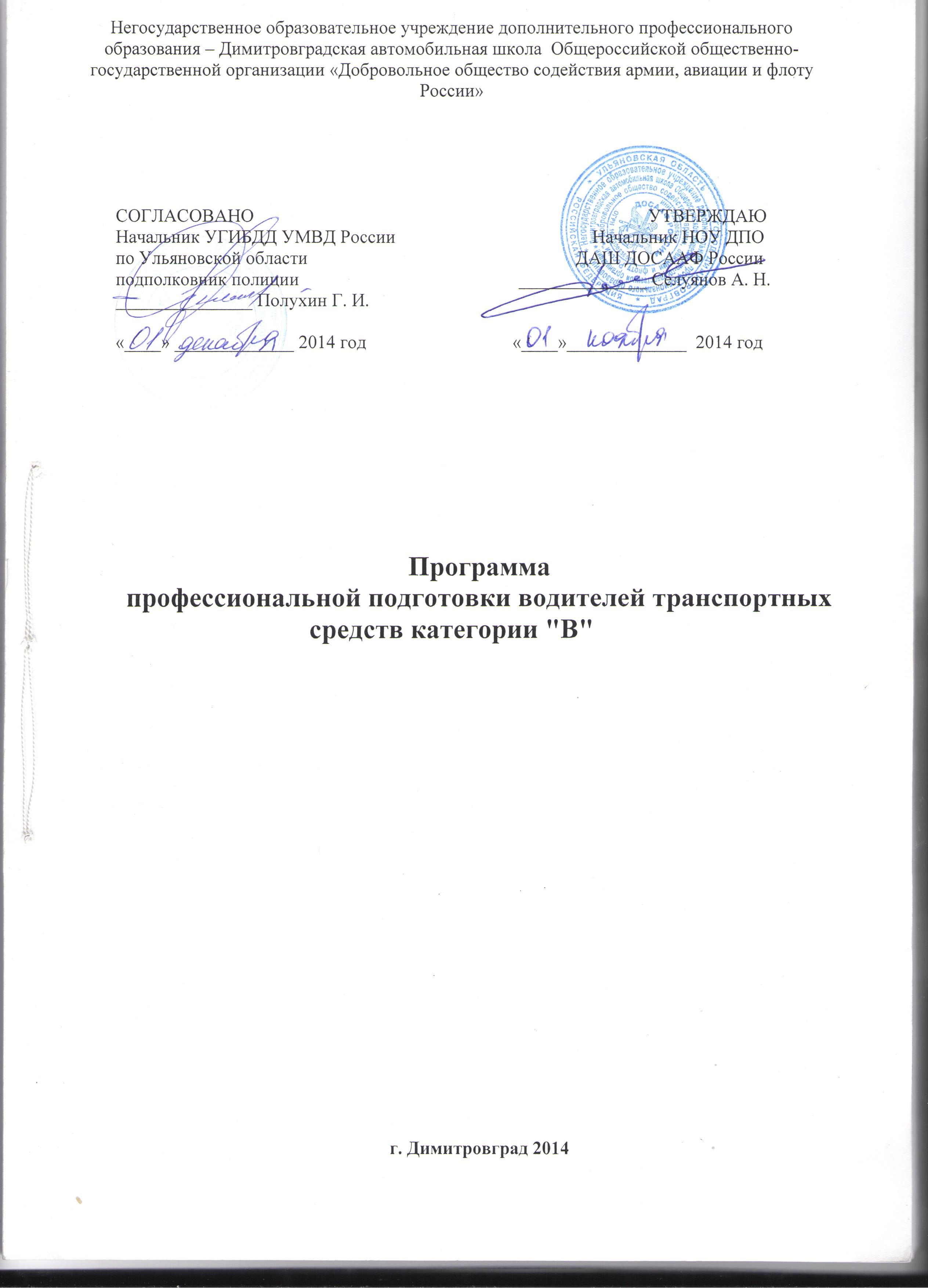 2СОДЕРЖАНИЕПояснительная запискаУчебный планКалендарный учебный графикРабочие программы учебных предметовБазовый цикл ПрограммыУчебный предмет «Основы законодательства в сфере дорожного движения»Учебный предмет «Психофизиологические основы деятельности водителя»Учебный предмет «Основы управления транспортными средствами»Учебный предмет «Первая помощь при дорожно-транспортном происшествии»Специальный цикл ПрограммыУчебный предмет «Устройство и техническое обслуживание транспортных средств категории «В» как объектов управления»Учебный предмет «Основы управления транспортными средствами категории «В»Учебный предмет «Вождение транспортных средств категории «В» (для транспортных средств с механической трансмиссией)Профессиональный цикл ПрограммыУчебный предмет «Организация и выполнение грузовых перевозок автомобильным транспортом»Учебный предмет «Организация и выполнение пассажирских перевозок автомобильным транспортомПланируемые результаты освоения ПрограммыУсловия реализации ПрограммыСистема оценки результатов освоения ПрограммыУчебно-методические материалы, обеспечивающие реализацию Программы31.Пояснительная записка        Программа профессиональной подготовки водителей транспортных средств категории «В»  разработана в соответствии с требованиями Федерального закона от 10 декабря 1995 № 196-ФЗ "О безопасности дорожного движения",  Федерального закона от 29.12.2012 № 273-ФЗ "Об образовании в Российской Федерации", Порядка организации и осуществления образовательной деятельности по основным программам профессионального обучения, утвержденного приказом Министерства образования и науки Российской Федерации от 18 апреля 2013 г. № 292, с изменением, внесенным приказом Министерства образования и науки Российской Федерации от 21 августа 2013 г. № 977 и Примерными программами подготовки водителей транспортных средств, утвержденными приказом Министерства образования и науки Российской Федерации от 26.12.2013 №1408.        Содержание Программы представлено пояснительной запиской,  учебным планом, календарным учебным графиком, рабочими программами учебных предметов, планируемыми результатами освоения Программы, условиями реализации Программы, системой оценки результатов освоения Программы, учебно-методическими материалами, обеспечивающими реализацию программы.        Учебный план содержит перечень учебных предметов базового, профессионального  и специального циклов с указанием времени, отводимого на освоение учебных предметов, включая время, отводимое на теоретические и практические занятия. Базовый цикл включает учебные предметы: Основы законодательства в сфере дорожного движения; Психофизиологические основы деятельности водителя;Основы управления транспортными средствами;Первая помощь при дорожно-транспортном происшествии.Специальный цикл включает учебные предметы:Устройство и техническое обслуживание транспортных средств категории «В»  как объектов управления;  Основы управления транспортными средствами категории «В»;Вождение транспортных средств категории «В» (для транспортных средств с механической либо автоматической трансмиссией).Профессиональный цикл включает учебные предметы:Организация и выполнение грузовых перевозок автомобильным транспортом,Организация и выполнение пассажирских перевозок автомобильным транспортом.   Календарный учебный график содержит распределение учебных предметов на весь период обучения с указанием номера темы и количества часов, отводимых на ее изучение, а также сроков промежуточной (зачет) и итоговой аттестации (квалификационный экзамен). 4 Рабочие программы учебных предметов раскрывают  последовательность изучения разделов и тем, содержание учебного предмета (дидактические единицы), а также  распределение учебных часов и часов практических занятий по разделам и темам.         Учебные предметы базового цикла не изучаются при наличии права на управление транспортным средством любой категории или подкатегории (по желанию обучающегося).        Условия реализации программы содержат организационно-педагогические, кадровые, информационно-методические и материально-технические требования. Учебно-методические материалы обеспечивают реализацию программы.         Программа предусматривает достаточный для формирования, закрепления и развития практических навыков и компетенций объем практических занятий – 90/88 часов (с механической трансмиссией/с автоматической трансмиссией).При проведении учебных занятий используются современные образовательные технологии и методики обучения и воспитания, соответствующие возрастным, психофизическим особенностям и способностям обучающихся. Занятия организуются в форме лекции, лекции с элементами дискуссии, лекции-визуализации и др. Практическая подготовка осуществляется на практических занятиях, практикумах с использованием элементов тренинга.Контроль знаний осуществляется в виде текущего учета знаний в процессе теоретических и практических занятий. По завершению изучения каждого предмета, входящего в состав образовательной программы,  проводится зачет. Зачеты проводятся за счет часов, отведенных на  теоретическое обучение.По завершению всего цикла обучения проводится квалификационный экзамен, предусматривающий проверку теоретических и практических знаний и умений.2. Учебный план профессионального обученияводителей транспортных средств категории «В»* Вождение проводится вне сетки учебного времени. По окончании обучения вождению на транспортном средстве с механической трансмиссией обучающийся допускается к сдаче квалификационного экзамена на транспортном средстве с механической трансмиссией. 6Календарный учебный график7891011124. Рабочие программы учебных предметов 4.1. Базовый цикл4.1.1. Последовательность изучения разделов и тем  учебного предмета«Основы законодательства в сфере дорожного движения»13Раздел 1.  Законодательство, регулирующее отношения в сфере дорожного движенияТема 1.1. Законодательство, определяющее правовые основы обеспечения безопасности дорожного движения и регулирующее отношения в сфере взаимодействия общества и природы: общие положения; права и обязанности граждан, общественных и иных организаций в области охраны окружающей среды; ответственность за нарушение законодательства в области охраны окружающей среды.Тема 1.2. Законодательство, устанавливающее ответственность за нарушения в сфере дорожного движения: задачи и принципы Уголовного кодекса Российской Федерации; понятие преступления и виды преступлений; понятие и цели наказания, виды наказаний; экологические преступления; ответственность за преступления против безопасности движения и эксплуатации транспорта; задачи и принципы законодательства об административных правонарушениях; административное правонарушение и административная ответственность; административное наказание; назначение административного наказания; административные правонарушения в области охраны окружающей среды и природопользования; административные правонарушения в области дорожного движения; административные правонарушения против порядка управления; исполнение постановлений по делам об административных правонарушениях; размеры штрафов за административные правонарушения; гражданское законодательство; возникновение гражданских прав и обязанностей, осуществление и защита гражданских прав; объекты гражданских прав; право собственности и другие вещные права; аренда транспортных средств; страхование; обязательства вследствие причинения вреда; возмещение вреда лицом, застраховавшим свою ответственность; ответственность за вред, причиненный деятельностью, создающей повышенную опасность для окружающих; ответственность при отсутствии вины причинителя вреда; общие положения; условия и порядок осуществления обязательного страхования; компенсационные выплаты.Раздел 2.  Правила дорожного движения       Тема 2.1. Общие положения, основные понятия и термины, используемые в Правилах дорожного движения: значение Правил дорожного движения в обеспечении порядка и безопасности дорожного движения; структура Правил дорожного движения; дорожное движение; дорога и ее элементы; пешеходные переходы, их виды и обозначения с помощью дорожных знаков и дорожной разметки; прилегающие территории: порядок въезда, выезда и движения по прилегающим к дороге территориям; порядок движения в жилых зонах; автомагистрали, порядок движения различных видов транспортных средств по автомагистралям; запрещения, вводимые на автомагистралях; перекрестки, виды перекрестков в зависимости от способа организации движения; определение приоритета в движении; железнодорожные переезды и их разновидности; участники дорожного движения; лица, наделенные полномочиями по регулированию дорожного движения; виды транспортных средств; организованная транспортная колонна; ограниченная видимость, участки дорог с ограниченной видимостью; опасность для движения; дорожно-транспортное происшествие; перестроение, опережение, обгон, остановка и стоянка транспортных средств; темное время суток, недостаточная видимость; меры безопасности, предпринимаемые водителями транспортных средств, при движении в темное время суток и в условиях недостаточной видимости; населенный пункт: обозначение населенных пунктов с помощью дорожных знаков; различия в порядке движения по населенным пунктам в зависимости от их обозначения.Тема 2.2. Обязанности участников дорожного движения: общие обязанности водителей; документы, которые водитель механического транспортного средства обязан 14иметь при себе и передавать для проверки сотрудникам полиции; обязанности водителя по обеспечению исправного технического состояния транспортного средства; порядок прохождения освидетельствования на состояние алкогольного опьянения и медицинского освидетельствования на состояние опьянения; порядок предоставления транспортных средств должностным лицам; обязанности водителей, причастных к дорожно-транспортному происшествию; запретительные требования, предъявляемые к водителям; права и обязанности водителей транспортных средств, движущихся с включенным проблесковым маячком синего цвета (маячками синего и красного цветов) и специальным звуковым сигналом; обязанности других водителей по обеспечению беспрепятственного проезда указанных транспортных средств и сопровождаемых ими транспортных средств; обязанности пешеходов и пассажиров по обеспечению безопасности дорожного движения.Тема 2.3. Дорожные знаки: значение дорожных знаков в общей системе организации дорожного движения; классификация дорожных знаков; основной, предварительный, дублирующий, повторный знак; временные дорожные знаки; требования к расстановке знаков; назначение предупреждающих знаков; порядок установки предупреждающих знаков различной конфигурации; название и значение предупреждающих знаков; действия водителя при приближении к опасному участку дороги, обозначенному соответствующим предупреждающим знаком; назначение знаков приоритета; название, значение и порядок их установки; действия водителей в соответствии с требованиями знаков приоритета; назначение запрещающих знаков; название, значение и порядок их установки; распространение действия запрещающих знаков на различные виды транспортных средств; действия водителей в соответствии с требованиями запрещающих знаков; зона действия запрещающих знаков; название, значение и порядок установки предписывающих знаков; распространение действия предписывающих знаков на различные виды транспортных средств; действия водителей в соответствии с требованиями предписывающих знаков; назначение знаков особых предписаний; название, значение и порядок их установки; особенности движения по участкам дорог, обозначенным знаками особых предписаний; назначение информационных знаков; название, значение и порядок их установки; действия водителей в соответствии с требованиями информационных знаков; назначение знаков сервиса; название, значение и порядок установки знаков сервиса; назначение знаков дополнительной информации (табличек); название и взаимодействие их с другими знаками; действия водителей с учетом требований знаков дополнительной информации.Тема 2.4. Дорожная разметка и ее характеристики: значение разметки в общей системе организации дорожного движения, классификация разметки; назначение и виды горизонтальной разметки; постоянная и временная разметка; цвет и условия применения каждого вида горизонтальной разметки; действия водителей в соответствии с ее требованиями; взаимодействие горизонтальной разметки с дорожными знаками; назначение вертикальной разметки; цвет и условия применения вертикальной разметки.Тема 2.5. Порядок движения и расположение транспортных средств на проезжей части: предупредительные сигналы; виды и назначение сигналов; правила подачи сигналов световыми указателями поворотов и рукой; начало движения, перестроение; повороты направо, налево и разворот; поворот налево и разворот на проезжей части с трамвайными путями; движение задним ходом; случаи, когда водители должны уступать дорогу транспортным средствам, приближающимся справа; движение по дорогам с полосой разгона и торможения; средства организации дорожного движения, дающие водителю информацию о количестве полос движения; определение количества полос движения при отсутствии данных средств; порядок движения транспортных средств по дорогам с различной шириной проезжей части; порядок движения тихоходных 15транспортных средств; движение безрельсовых транспортных средств по трамвайным путям попутного направления, расположенным слева на одном уровне с проезжей частью; движение транспортных средств по обочинам, тротуарам и пешеходным дорожкам; выбор дистанции, интервалов и скорости в различных условиях движения; допустимые значения скорости движения для различных видов транспортных средств и условий перевозки; обгон, опережение; объезд препятствия и встречный разъезд; действия водителей перед началом обгона и при обгоне; места, где обгон запрещен; опережение транспортных средств при проезде пешеходных переходов; объезд препятствия; встречный разъезд на узких участках дорог; встречный разъезд на подъемах и спусках; приоритет маршрутных транспортных средств; пересечение трамвайных путей вне перекрестка; порядок движения по дороге с выделенной полосой для маршрутных транспортных средств и транспортных средств, используемых в качестве легкового такси; правила поведения водителей в случаях, когда троллейбус или автобус начинает движение от обозначенного места остановки; учебная езда; требования к обучающему, обучаемому и механическому транспортному средству, на котором проводится обучение; дороги и места, где запрещается учебная езда; дополнительные требования к движению велосипедов, мопедов, гужевых повозок, а также прогону животных; ответственность водителей за нарушения порядка движения и расположения транспортных средств на проезжей части. Решение ситуационных задач.Тема 2.6. Остановка и стоянка транспортных средств: порядок остановки и стоянки; способы постановки транспортных средств на стоянку; длительная стоянка вне населенных пунктов; остановка и стоянка на автомагистралях; места, где остановка и стоянка запрещены; остановка и стоянка в жилых зонах; вынужденная остановка; действия водителей при вынужденной остановке в местах, где остановка запрещена, а также на автомагистралях и железнодорожных переездах; правила применения аварийной сигнализации и знака аварийной остановки при вынужденной остановке транспортного средства; меры, предпринимаемые водителем после остановки транспортного средства; ответственность водителей транспортных средств за нарушения правил остановки и стоянки. Решение ситуационных задач.Тема 2.7. Регулирование дорожного движения: средства регулирования дорожного движения; значения сигналов светофора, действия водителей и пешеходов в соответствии с этими сигналами; реверсивные светофоры; светофоры для регулирования движения трамваев, а также других маршрутных транспортных средств, движущихся по выделенной для них полосе; светофоры для регулирования движения через железнодорожные переезды; значение сигналов регулировщика для безрельсовых транспортных средств, трамваев и пешеходов; порядок остановки при сигналах светофора или регулировщика, запрещающих движение; действия водителей и пешеходов в случаях, когда указания регулировщика противоречат сигналам светофора, дорожным знакам и разметке.Тема 2.8. Проезд перекрестков: общие правила проезда перекрестков; преимущества трамвая на перекрестке; регулируемые перекрестки; правила проезда регулируемых перекрестков; порядок движения по перекрестку, регулируемому светофором с дополнительными секциями; нерегулируемые перекрестки; правила проезда нерегулируемых перекрестков равнозначных и неравнозначных дорог; очередность проезда перекрестка неравнозначных дорог, когда главная дорога меняет направление; действия водителя в случае, если он не может определить наличие покрытия на дороге (темное время суток, грязь, снег) и при отсутствии знаков приоритета; ответственность водителей за нарушения правил проезда перекрестков. Решение ситуационных задач.Тема 2.9. Проезд пешеходных переходов, мест остановок маршрутных транспортных средств и железнодорожных переездов: правила проезда нерегулируемых пешеходных переходов; правила проезда регулируемых пешеходных переходов; действия 16водителей при появлении на проезжей части слепых пешеходов; правила проезда мест остановок маршрутных транспортных средств; действия водителя транспортного средства, имеющего опознавательные знаки "Перевозка детей" при посадке детей в транспортное средство и высадке из него, а также водителей, приближающихся к такому транспортному средству; правила проезда железнодорожных переездов; места остановки транспортных средств при запрещении движения через переезд; запрещения, действующие на железнодорожном переезде; случаи, требующие согласования условий движения через переезд с начальником дистанции пути железной дороги; ответственность водителей за нарушения правил проезда пешеходных переходов, мест остановок маршрутных транспортных средств и железнодорожных переездов. Решение ситуационных задач.Тема 2.10. Порядок использования внешних световых приборов и звуковых сигналов: правила использования внешних световых приборов в различных условиях движения; действия водителя при ослеплении; обозначение транспортного средства при остановке и стоянке в темное время суток на неосвещенных участках дорог, а также в условиях недостаточной видимости; обозначение движущегося транспортного средства в светлое время суток; порядок использования противотуманных фар и задних противотуманных фонарей; использование фары-искателя, фары-прожектора и знака автопоезда; порядок применения звуковых сигналов в различных условиях движения.Тема 2.11. Буксировка транспортных средств, перевозка людей и грузов: условия и порядок буксировки механических транспортных средств на гибкой сцепке, жесткой сцепке и методом частичной погрузки; перевозка людей в буксируемых и буксирующих транспортных средствах; случаи, когда буксировка запрещена; требование к перевозке людей в грузовом автомобиле; обязанности водителя перед началом движения; дополнительные требования при перевозке детей; случаи, когда запрещается перевозка людей; правила размещения и закрепления груза на транспортном средстве; перевозка грузов, выступающих за габариты транспортного средства; обозначение перевозимого груза; случаи, требующие согласования условий движения транспортных средств с Государственной инспекцией безопасности дорожного движения Министерства внутренних дел Российской Федерации (далее - Госавтоинспекция).Тема 2.12. Требования к оборудованию и техническому состоянию транспортных средств: общие требования; порядок прохождения технического осмотра; неисправности и условия, при наличии которых запрещается эксплуатация транспортных средств; типы регистрационных знаков, применяемые для различных групп транспортных средств; требования к установке государственных регистрационных знаков на транспортных средствах; опознавательные знаки транспортных средств.Зачет. Решение тематических задач по темам 1.1 – 2.12; контроль знаний. Литература  1. Федеральный закон от 10 января 1995 г. № 196-ФЗ «О безопасности дорожного движения».2. Федеральный закон от 10 января 2002 г. № 7-ФЗ «Об охране окружающей среды».3. Федеральный закон от 25 апреля 2002 г. № 40-ФЗ «Об обязательном страховании гражданской ответственности владельцев транспортных средств» (ОСАГО).4. Уголовный кодекс Российской Федерации от 13 июня 1996 г. № 63-ФЗ.5. Кодекс Российской Федерации об административных правонарушениях (КоАП РФ) от 30 декабря 2001 г. № 195-ФЗ.6. Гражданский кодекс Российской Федерации (ГК РФ) от 30 ноября 1994 г. № 51-ФЗ.7. Правила дорожного движения Российской Федерации.178. Методические  основы преподавания Правил дорожного движения. Арсенал преподавателя.9.Жульнев Н.Я. Учебник водителя. Правила дорожного движения. М.: Книжное издательство «За рулем», 2012.10. Смагин А.В. Правовые основы деятельности водителя: Учеб.водителя автотранспортных средств категорий «А»,  «В»,  «С»,  «D»,  «Е»./ Издательский центр «Академия», 2011.Электронные учебно-наглядные пособияАвтошкола МААШ. Подготовка к теоретическому экзамену в ГИБДД: Учебная программа-тренажер.Компания «Форвард» ИМСО «Интерактивная автошкола»;ИМСО «Автошкола МААШ» Модуль «Дорожные знаки».ИМСО «Автошкола МААШ» Модуль «Правила дорожного движения».ИМСО «Автошкола МААШ» Модуль «Дорожная разметка».ИМСО «Автошкола МААШ» Модуль «Светофоры дорожные».ИМСО «Автошкола МААШ» Модуль «Экзаменационные билеты и тематические задачи».ИМСО «Форвард»  Модуль «Электронная доска для визуального моделирования, анализа и разбора дорожных ситуаций». 4.1.2. Последовательность изучения разделов и тем учебного предмета  «Психофизиологические основы деятельности водителя», распределение учебных часов по разделам и темам Рабочая программа учебного предмета«Психофизиологические основы деятельности водителя»Тема 1. Познавательные функции, системы восприятия и психомоторные навыки         Понятие о познавательных функциях (внимание, восприятие, память, мышление). Внимание и его свойства (устойчивость, концентрация, распределение, переключение, объем). Причины отвлечения внимания во время управления транспортным средством. Способность сохранять внимание при наличии отвлекающих факторов. Монотония. Влияние усталости и сонливости на свойства внимания. Способы профилактики усталости. Виды информации. Выбор необходимой информации в процессе управления 18транспортным средством. Информационная перегрузка. Системы восприятия и их значение в деятельности водителя. Опасности, связанные с неправильным восприятием дорожной обстановки. Зрительная система. Поле зрения, острота зрения и зона видимости. Периферическое и центральное зрение. Факторы, влияющие на уменьшение поля зрения водителя. Другие системы восприятия (слуховая система, вестибулярная система, суставно-мышечное чувство, интероцепция) и их значение в деятельности водителя. Влияние скорости движения транспортного средства, алкоголя, медикаментов и эмоциональных состояний водителя на восприятие дорожной обстановки. Память. Виды памяти и их значение для накопления профессионального опыта. Мышление. Анализ и синтез как основные процессы мышления. Оперативное мышление и прогнозирование. Навыки распознавания опасных ситуаций. Принятие решения в различных дорожных ситуациях. Важность принятия правильного решения на дороге. Формирование психомоторных навыков управления автомобилем. Влияние возрастных и гендерных различий на формирование психомоторных навыков. Простая и сложная сенсомоторные реакции, реакция в опасной зоне. Факторы, влияющие на быстроту реакции.Тема 2. Этические основы деятельности водителя        Цели обучения управлению транспортным средством. Мотивация в жизни и на дороге. Мотивация достижения успеха и избегания неудач. Склонность к рискованному поведению на дороге. Формирование  привычек. Ценности человека, группы и водителя. Свойства личности и темперамент. Влияние темперамента на стиль вождения. Негативное социальное научение. Понятие социального давления. Влияние рекламы, прессы и киноиндустрии на поведение водителя. Ложное чувство безопасности. Влияние социальной роли и социального окружения на стиль вождения. Способы нейтрализации социального давления в процессе управления транспортным средством. Понятие об этике и этических нормах. Этические нормы водителя. Ответственность водителя за безопасность на дороге. Взаимоотношения водителя с другими участниками дорожного движения. Уязвимые участники дорожного движения, требующие особого внимания (пешеходы, велосипедисты, дети, пожилые люди, инвалиды). Причины предоставления  преимущества на дороге общественному транспорту,  скорой медицинской помощи, МЧС, полиции. Особенности поведения водителей  и пешеходов в жилых зонах и в местах парковки.Тема 3. Основы эффективного общения        Понятие общения, его функции, этапы общения, стороны общения, их общая характеристика (общение как обмен информацией, общение как взаимодействие, общение, как восприятие и понимание других людей); характеристика вербальных и невербальных средств общения, основные «эффекты» в восприятии других людей, виды общения (деловое, личное). Качества человека, важные для общения, стили общения, барьеры в межличностном общении, причины и условия их формирования. Общение в условиях конфликта. Особенности эффективного общения, правила, повышающие эффективность общения.Тема 4. Эмоциональные состояния и профилактика конфликтов        Эмоции и поведение водителя. Эмоциональные состояния (гнев,  тревога, страх, эйфория,  стресс, фрустрация). Изменение восприятия дорожной ситуации и поведения в различных эмоциональных состояниях. Управление поведением на дороге. Экстренные меры реагирования. Способы саморегуляции эмоциональных состояний. Конфликтные ситуации и конфликты на дороге. Причины агрессии и враждебности у водителей и 19других участников дорожного движения. Тип мышления, приводящий к агрессивному поведению. Изменение поведения водителя после употребления алкоголя и медикаментов. Влияние плохого самочувствия на поведение водителя. Профилактика конфликтов. Правила взаимодействия с агрессивным водителем.Тема 5. Саморегуляция и профилактика конфликтов (Психологический практикум)        Приобретение практического опыта оценки собственного психического состояния и поведения, опыта саморегуляции, а также первичных навыков профилактики конфликтов. Решение ситуационных задач в режиме реального времени по оценке психического состояния, поведения и профилактике конфликтов и общению в условиях конфликта.       Зачет. Решение ситуационных задач в режиме реального времени по оценке психического состояния, поведения и профилактике конфликтов и общению в условиях конфликта. Психологический практикум. Контроль знаний и умений.Литература Рожков Л.Б., Найдина И.В. Психологические основы безопасного управления транспортным средством. М.: ООО «Издательский Дом «Автопросвещение», 2012.Гришина Н.В. Психология конфликта. СПб.: Питер, 2008.Данилова Н.Н. Психофизиология: Учебник для вузов/Н.Н. Данилова. М.: Аспект Пресс, 2007.Емельянов С.М. Практикум по конфликтологии. СПб.: Питер, 2011.Лурия А.Р. Лекции по общей психологии. СПб.: Питер, 2008.Развернутые тематические планы по учебному предмету «Психофизиологические основы деятельности водителя».Электронные учебно-наглядные пособия ЭВЛ компания «Форвард». Курс лекций по психологическим основам безопасного управления транспортными средствами».ЭВЛ компания «Форвард». Психологическая подготовка водителей транспортных средств.4.1.3. Последовательность изучения разделов и тем учебного предмета  «Основы управления транспортными средствами», распределение учебных часов по разделам и темам Рабочая программа учебного предмета«Основы управления транспортными средствами»Тема 1. Дорожное движение          Дорожное движение как система управления водитель-автомобиль-дорога (ВАД), показатели качества функционирования системы ВАД.  Понятие о дорожно-транспортном происшествии (ДТП). Виды дорожно-транспортных происшествий. Причины возникновения дорожно-транспортных происшествий.  Анализ безопасности дорожного движения (БДД) в России.  Система водитель-автомобиль (ВА). Цели и задачи управления транспортным средством.  Различие целей и задач управления транспортным средством при участии в спортивных соревнованиях, и при участии в дорожном движении. Элементы системы водитель-автомобиль. Показатели качества управления транспортным средством: эффективность, безопасность и экологичность. Безаварийность как условие достижения цели управления транспортным средством. Классификация автомобильных дорог. Транспортный поток. Средняя скорость, интенсивность движения и плотность транспортного потока.  Пропускная способность дороги. Средняя скорость и плотность транспортного потока, соответствующие пропускной способности дороги. Причины возникновения заторов.Тема 2. Профессиональная надежность водителя        Понятие о надежности водителя. Анализ деятельности водителя.  Информация, необходимая водителю для управления транспортным средством.  Обработка информации. Сравнение текущей информации с безопасными значениями, сформированными в памяти водителя, в процессе обучения и накопления опыта.  Штатные и нештатные  ситуации. Снижение надежности водителя при неожиданном возникновении нештатной ситуации.  Влияние прогноза возникновения нештатной ситуации, стажа и возраста водителя на время его реакции. Влияние скорости на вынос взора и размеры поля концентрации внимания. Влияние личностных качеств водителя на надежность управления транспортным средством. Влияние утомления на надежность водителя.  Зависимость надежности водителя от продолжительности управления автомобилем. Режим труда и отдыха водителя. Зависимость надежности водителя от различных видов недомоганий, продолжительности нетрудоспособности в течение года, различных видов заболеваний, курения и степени опьянения. Мотивы безопасного и эффективного управления транспортным средством.Тема 3. Влияние свойств транспортного средства на эффективность и безопасность управления        Силы, действующие на транспортное средство в различных условиях движения. Уравнение тягового баланса. Сила сцепления колес с дорогой. Понятие о коэффициенте сцепления. Изменение коэффициента сцепления в зависимости от погодных  условий, режимов движения транспортного средства, состояния шин и дорожного покрытия. Условие движения без буксования колес. Свойства эластичного колеса. Круг силы сцепления. Влияние величины продольной реакции на поперечную реакцию. Деформации автошины при разгоне, торможении, действии боковой силы.  Угол увода.  Гидроскольжение и аквапланирование шины. Силы и моменты, действующие на транспортное средство при торможении и при криволинейном движении. Скоростные и тормозные свойства, поворачиваемость транспортного средства. Устойчивость 21продольного и бокового движения транспортного средства. Условия потери устойчивости бокового движения транспортного средства при разгоне, торможении и повороте. Устойчивость  против  опрокидывания.    Резервы устойчивости транспортного средства. Управляемость продольным и боковым движением транспортного средства. Влияние технического состояния систем управления подвески  и шин на управляемость.Тема 4. Дорожные условия и безопасность движения        Динамический габарит транспортного средства. Опасное пространство, возникающее вокруг транспортного средства при движении. Изменение размеров и формы опасного пространства при изменении скорости и траектории движения транспортного средства. Понятие о тормозном и остановочном пути. Зависимость расстояния, пройденного транспортным средством за время реакции водителя и время  срабатывания  тормозного   привода, от скорости движения транспортного средства, его технического состояния, а также состояния дорожного покрытия. Безопасная дистанция в секундах и метрах. Способы  контроля  безопасной дистанции. Безопасный боковой интервал. Резервы управления скоростью, ускорением, дистанцией и боковым интервалом. Условия безопасного управления. Дорожные условия и прогнозирование изменения дорожной ситуации. Выбор скорости, ускорения, дистанции и бокового интервала с учетом геометрических параметров дороги и условий движения. Влияние плотности транспортного потока на вероятность и тип ДТП. Зависимость безопасной дистанции от категорий транспортных средств в паре «ведущий – ведомый».  Безопасные условия обгона (опережения). Повышение риска ДТП при увеличении отклонения скорости транспортного средства от средней скорости транспортного потока. Повышение вероятности возникновения ДТП при увеличении неравномерности движения транспортного средства в транспортном потоке.Тема 5. Принципы эффективного, безопасного и экологичного управления транспортным средством        Влияние опыта, приобретаемого водителем, на уровень аварийности в дорожном движении. Наиболее опасный период накопления водителем опыта. Условия безопасного управления транспортным средством. Регулирование скорости движения транспортного средства с учетом плотности транспортного потока. Показатели эффективности управления транспортным средством. Зависимость средней скорости транспортного средства от его максимальной скорости в транспортных потоках различной плотности. Снижение эксплуатационного расхода топлива – действенный способ повышения эффективности управления транспортным средством. Безопасное и эффективное управления транспортным средством. Проблема экологической безопасности. Принципы экономичного управления транспортным средством.  Факторы, влияющие на эксплуатационный расход топлива.  Тема 6. Обеспечение безопасности наиболее уязвимых участников дорожного движенияБезопасность пассажиров транспортных средств. Результаты исследований, позволяющие утверждать о необходимости и эффективности использования ремней безопасности. Опасные последствия срабатывания подушек безопасности для непристегнутых водителя и пассажиров транспортных средств. Мифы о ремнях безопасности. Законодательство РФ об использовании ремней безопасности. Детская пассажирская безопасность. Назначение, правила подбора и установки детских удерживающих устройств. Необходимость использования детских удерживающих устройств при перевозке детей до 12-летнего возраста. Законодательство РФ об использовании детских удерживающих устройств. 22Безопасность пешеходов и велосипедистов. Подушки безопасности для пешеходов и велосипедистов. Световозвращающие элементы их типы и эффективность использования. Особенности проезда нерегулируемых пешеходных переходов,  расположенных вблизи детских учреждений. Обеспечение безопасности пешеходов и велосипедистов при движении в жилых зонах.Решение ситуационных задачМоделирование различных ситуаций для выработки алгоритма наблюдения за дорожной обстановкой и ее анализа. Решение ситуационных задач с использованием технических средств обучения. Контроль знаний.Литература Бабков В.Ф. Дорожные условия и безопасность движения: Учебник для вузов. М.: Транспорт, 1993.Майборода О.В. Автошкола МААШ. Искусство управления автомобилем. Как предотвращать внештатные ситуации: учеб.пособие водителя автотранспортных средств. 2009.Майборода О.В. Основы управления автомобилем и безопасность движения: Учебник водителя автотранспортных средств. М.: Издательский центр «Академия», 2013.Электронные учебно-наглядные пособия ИМСО «Автошкола МААШ». Модуль «Основы безопасного управления транспортным средством».ИМСО «Автошкола МААШ». Модуль «Основы управления транспортным средством и безопасность движения».4.1.4. Последовательность изучения разделов и тем учебного предмета  «Первая помощь при дорожно-транспортном происшествии», распределение учебных часов по разделам и темам 23Рабочая программа учебного предмета«Первая помощь»Тема 1. Организационно-правовые аспекты оказания первой помощиПонятие о видах ДТП и структуре дорожно-транспортного травматизма.Организация и виды помощи пострадавшим в ДТП. Нормативно-правовая база, определяющая права, обязанности и ответственность при оказании первой помощи. Особенности оказания помощи детям, определяемые законодательно. Понятие «первая помощь». Перечень состояний, при которых оказывается первая помощь, перечень мероприятий по ее оказанию. Основные правила вызова скорой медицинской помощи, других специальных служб, сотрудники которых обязаны оказывать первую помощь. Соблюдение правил личной безопасности при оказании первой помощи. Общая последовательность действий на месте происшествия с наличием пострадавших. Основные факторы, угрожающие жизни и здоровью при оказании первой помощи, пути их устранения. Пути их устранения. Способы извлечения и перемещения пострадавшего. Простейшие меры профилактики инфекционных заболеваний, передающихся  с кровью и биологическими жидкостями человека. Современные наборы средств и устройств для оказания первой помощи (аптечка первой помощи (автомобильная), аптечка для оказания первой помощи работникам и др.) Основные компоненты, их назначение. Тема 2. Оказание первой помощи при отсутствии сознания, остановке дыхания и кровообращения Теоретическое занятие по теме 2        Основные признаки жизни у пострадавшего. Причины нарушения дыхания и кровообращения. Способы проверки сознания, дыхания, кровообращения у пострадавшего.Современный алгоритм проведения сердечно-легочной реанимации (СЛР). Техника проведения искусственного дыхания и  давления на грудину пострадавшего. Ошибки и осложнения, возникающие при выполнении реанимационных мероприятий. Показания к прекращению СЛР. Мероприятия, выполняемые после прекращения СЛР. Особенности СЛР у детей.  Порядок оказания первой помощи при частичном и полном нарушении проходимости верхних дыхательных путей, вызванном инородным телом у пострадавших в сознании, без сознания. Особенности оказания первой помощи тучному пострадавшему, беременной женщине и ребёнку.Практическое занятие по теме 2        Оценка обстановки на месте происшествия. Экстренное извлечение пострадавшего из автомобиля или труднодоступного места, отработка основных  приёмов (пострадавший в сознании, пострадавший без сознания). Отработка приема снятия мотоциклетного (велосипедного) шлема и других защитных приспособлений с пострадавшего. Приёмы переноски пострадавших на руках одним, двумя и более участниками оказания первой помощи. Отработка вызова скорой медицинской помощи, других специальных служб, сотрудники которых обязаны оказывать первую помощь. Отработка навыков определения сознания у пострадавшего. Отработка приёмов восстановления проходимости верхних дыхательных путей. Оценка признаков жизни у пострадавшего. Отработка приёмов искусственного дыхания «рот ко рту», «рот к носу», с применением устройств для искусственного дыхания. Отработка приёмов давления на грудину пострадавшего. Выполнение алгоритма сердечно-легочной реанимации. Отработка приёма перевода  пострадавшего в устойчивое боковое 24положение. Отработка приемов удаления инородного тела из верхних дыхательных путей пострадавшего.Тема 3. Оказание первой помощи при наружных кровотечениях и травмахТеоретическое занятие по теме 3        Цель и порядок выполнения обзорного осмотра пострадавшего.Понятия «кровотечение», «острая кровопотеря». Признаки различных видов наружного кровотечения (артериального, венозного, капиллярного, смешанного). Способы временной остановки наружного кровотечения: пальцевое прижатие артерии, наложение жгута, максимальное сгибание конечности в суставе, прямое давление на рану, наложение давящей повязки.Оказание первой помощи при носовом кровотечении. Понятие о травматическом шоке, причины и признаки. Мероприятия, предупреждающие развитие травматического шока. Цель и последовательность подробного осмотра пострадавшего. Основные состояния, с которыми может столкнуться участник оказания первой помощи. Травмы головы. Оказание первой помощи. Особенности ранений волосистой части головы. Особенности оказания первой помощи при травмах глаза и носа. Травмы шеи, оказание первой помощи. Остановка наружного кровотечения при травмах шеи. Фиксация шейного отдела позвоночника (вручную, подручными средствами, с использованием медицинских изделий). Травмы груди, оказание первой помощи. Основные проявления травмы груди, особенности наложения повязок при травме груди, наложение окклюзионной (герметизирующей) повязки. Особенности наложения повязки на рану груди с инородным телом. Травмы живота и таза, основные проявления. Оказание первой помощи. Закрытая травма живота с признаками внутреннего кровотечения. Оказание первой помощи. Особенности наложения повязок на рану при выпадении органов брюшной полости, при наличии инородного тела в ране. Травмы конечностей, оказание первой помощи. Понятие «иммобилизация». Способы иммобилизации при травме конечностей. Травмы позвоночника. Оказание первой помощи.Практическое занятие по теме 3        Отработка проведения обзорного осмотра пострадавшего. Проведение подробного осмотра пострадавшего. Остановка наружного кровотечения при ранении головы, шеи, груди, живота, таза и конечностей с помощью пальцевого прижатия артерий (сонной, подключичной, подмышечной, плечевой, бедренной); наложение табельного и импровизированного кровоостанавливающего жгута (жгута-закрутки, ремня), максимальное сгибание конечности в суставе, прямое давление на рану, наложение давящей повязки. Отработка наложения окклюзионной (герметизирующей) повязки при ранении грудной клетки. Наложение повязок при наличии инородного предмета в ране живота, груди, конечностей. Отработка приёмов первой помощи при переломах. Иммобилизация (подручными средствами, аутоиммобилизация, с использованием медицинских изделий). Отработка приемов фиксации шейного отдела позвоночника. Отработка приемов переноски пострадавших с травмами головы, шеи, груди, живота, таза, конечностей и позвоночника.Тема 4. Оказание первой помощи при прочих состояниях, транспортировка пострадавших в  дорожно-транспортных проишествиях.Теоретическое занятие по теме 4         Виды ожогов, их признаки. Понятие о поверхностных и глубоких ожогах. Ожог верхних дыхательных путей, основные проявления. Оказание первой помощи. Перегревание, факторы, способствующие его развитию. Основные проявления, оказание первой помощи. Холодовая травма, ее виды. Основные проявления переохлаждения 25(гипотермии), отморожения, оказание первой помощи. Отравления, пути попадания ядов в организм. Признаки острого отравления. Оказание первой помощи при попадании отравляющих веществ в организм через дыхательные пути, пищеварительный тракт, через кожу. Цель и принципы придания пострадавшим оптимальных положений тела. Оптимальные положения тела пострадавшего с травмами груди, живота, таза, конечностей, с потерей сознания, с признаками кровопотери.Способы контроля состояния пострадавшего, находящегося в сознании, без сознания. Влияние экстремальной ситуации на психоэмоциональное состояние пострадавшего и участника оказания первой помощи. Простые приемы психологической поддержки. Принципы передачи пострадавшего бригаде скорой медицинской помощи, другим специальным службам, сотрудники которых обязаны оказывать первую помощь.Практическое занятие по теме 4        Наложение повязок при ожогах различных областей тела. Применение местного охлаждения. Наложение термоизолирующей повязки при отморожениях. Придание оптимального положения тела пострадавшему при: отсутствии сознания, травмах различных областей тела, значительной кровопотере.Зачет. Решение ситуационных задач Решение ситуационных задач в режиме реального времени по оказанию первой помощи пострадавшим с различными повреждениями (травмами, потерей сознания, отсутствием признаков и жизни и с другими состояниями, требующими оказания первой помощи). Контроль знаний и умений.Литература Приказ Минздравсоцразвития России от 4 мая 2012 г. № 477н «Об утверждении перечня состояний, при которых оказывается первая помощь, и перечня мероприятий по оказанию первой помощи».Федеральный закон от 21 ноября 2011 г. № 323-ФЗ «Об основах охраны здоровья граждан в Российской Федерации». Уголовный кодекс Российской Федерации от 13 июня 1996 г. № 63-ФЗ.Кодекс Российской Федерации об административных правонарушениях (КоАП РФ) от 30 декабря 2001 г. № 195-ФЗ.Пособие по первой помощи. М.: ООО «Российский красный крест», 2014.Автошкола МААШ. Азбука первой помощи пострадавшим в дорожно-транспортных происшествиях. М.: МААШ, 2012.Грохольская О.Г. и др. Первая помощь пострадавшим при дорожно-транспортных происшествиях: Учебно-методическое пособие к программе подготовки водителей транспортных средств. М.,2011.Развернутые тематические планы по учебному предмету «Первая помощь при дорожно-транспортном происшествии». М.: МААШ, 2014.Электронные учебно-наглядные пособия ИМСО «Автошкола МААШ» Модуль «Оказание первой помощи пострадавшим при ДТП».ЭВЛ «Автошкола МААШ» Курс лекций по предмету «Первая помощь»4.2. Рабочие программы учебных предметов специального цикла264.2.1. Рабочий план учебного предмета «Устройство и техническое обслуживание транспортных средств категории «В» как объектов управления», распределение учебных часов по разделам и темам Рабочая программа учебного предмета «Устройство и техническое обслуживание транспортных средств категории «В»как объектов управления» Раздел 1. Устройство транспортных средствТема 1.1  Общее устройство транспортных средств категории «В»        Назначение и общее устройство транспортных средств категории «В». Назначение, расположение и взаимодействие основных агрегатов, узлов, механизмов и систем. Краткие технические характеристики транспортных средств категории «В». Классификация транспортных средств по типу двигателя, общей компоновке и типу кузова. Европейская классификация транспортных средств.27Тема 1.2 Кузов автомобиля, рабочее место водителя, системы пассивной безопасности          Общее устройство кузова. Основные типы кузовов. Компоненты кузова, шумоизоляция, остекление, люки, противосолнечные козырьки, замки дверей, стеклоподъемники, сцепное устройство. Системы обеспечения комфортных условий для водителя и пассажиров. Системы очистки и обогрева стёкол. Очистители и омыватели фар головного света. Системы регулировки и обогрева зеркал заднего вида. Низкозамерзающие жидкости, применяемые в системе стеклоомывателей. Рабочее место водителя. Назначение и расположение органов управления, контрольно-измерительных приборов, индикаторов, звуковых сигнализаторов, и сигнальных ламп. Порядок работы с бортовым компьютером и навигационной системой. Системы регулировки взаимного положения сиденья и органов управления автомобилем. Системы пассивной безопасности. Ремни безопасности: назначение, разновидности и принцип работы. Подголовники: назначение и основные виды. Система подушек безопасности. Конструктивные элементы кузова, снижающие тяжесть последствий дорожно-транспортных происшествий. Защита пешеходов. Электронное управление системами пассивной безопасности. Неисправности элементов кузова и систем пассивной безопасности, при наличии которых запрещается эксплуатация автомобиля.Тема 1.3 Общее устройство и работа двигателя        Разновидности двигателей, применяемых в автомобилестроении. Двигатели внутреннего сгорания. Электродвигатели. Комбинированные двигательные установки.  Назначение, устройство и принцип работы двигателя внутреннего сгорания.  Назначение, устройство, принцип работы и основные неисправности кривошипно-шатунного механизма. Назначение, устройство, принцип работы и основные неисправности механизма газораспределения. Назначение, устройство, принцип работы и основные неисправности системы охлаждения. Тепловой режим двигателя и контроль температуры охлаждающей жидкости. Марки охлаждающих жидкостей, их состав и эксплуатационные свойства. Ограничения по смешиванию различных типов охлаждающих жидкостей. Назначение и принцип работы предпускового подогревателя. Назначение, устройство, принцип работы и основные неисправности системы смазки двигателя. Контроль давления масла. Классификация, основные свойства и правила применения моторных масел. Ограничения по смешиванию различных типов масел. Назначение, устройство, принцип работы и основные неисправности систем питания двигателей различного типа (бензинового, дизельного, работающего на газе). Марки и сорта автомобильного топлива. Понятие об октановом и цетановом числе. Зимние и летние сорта дизельного топлива. Электронная система управления двигателем. Неисправности двигателя, при наличии которых запрещается эксплуатация автомобиля.Тема 1.4 Общее устройство трансмиссии        Схемы трансмиссии автомобилей с различными приводами.Назначение сцепления. Общее устройство и принцип работы сцепления. Общее устройство и принцип работы гидравлического и механического приводов сцепления. Основные неисправности сцепления, их признаки и причины. Правила эксплуатации сцепления, обеспечивающие его длительную и надежную работу. Назначение, общее устройство и принцип работы коробки переключения передач. Понятие о передаточном числе и крутящем моменте. Схемы управления механическими коробками переключения передач. Основные неисправности механической коробки переключения передач, их признаки и причины. 28Автоматизированные (роботизированные) коробки переключения передач. Гидромеханические и бесступенчатые автоматические коробки переключения передач. Признаки неисправностей автоматической и автоматизированной (роботизированной) коробки переключения передач. Особенности эксплуатации автомобилей с автоматической и автоматизированной (роботизированной) коробками передач. Назначение и общее устройство раздаточной коробки. Назначение, устройство и работа коробки отбора мощности. Устройство механизмов включения раздаточной коробки и коробки отбора мощности. Назначение, устройство и работа главной передачи, дифференциала, карданной передачи и приводов управляемых колес. Маркировка и правила применения трансмиссионных масел и пластичных смазок. Тема 1.5 Назначение и состав ходовой части        Назначение и общее устройство ходовой части автомобиля. Основные элементы рамы. Тягово-сцепное устройство. Лебедка. Назначение, общее устройство и принцип работы передней и задней подвесок. Назначение и работа амортизаторов. Неисправности подвесок, влияющие на безопасность движения автомобиля. Конструкции автомобильных шин, их устройство и маркировка. Летние и зимние автомобильные шины. Нормы давления воздуха в шинах. Система регулирования давления воздуха в шинах.  Условия эксплуатации, обеспечивающие надежность автомобильных шин. Виды и маркировка дисков колес. Крепление колес. Влияние углов установки колес на безопасность движения автомобиля и интенсивность износа автомобильных шин. Неисправности ходовой части, при наличии которых запрещается эксплуатация автомобиля. Тема 1.6 Общее устройство и принцип работы тормозных систем         Рабочая и стояночная тормозные системы, их назначение, общее устройство и принцип работы. Назначение и общее устройство запасной тормозной системы. Электромеханический стояночный тормоз. Общее устройство тормозной системы с гидравлическим приводом. Работа вакуумного усилителя и тормозных механизмов. Тормозные жидкости, их марки, состав и правила применения. Ограничения по смешиванию различных типов тормозных жидкостей. Неисправности тормозных систем, при наличии которых запрещается эксплуатация автомобиля. Тема 1.7 Общее устройство и принцип работы системы рулевого управления        Назначение систем рулевого управления, их разновидности и принципиальные схемы. Требования, предъявляемые к рулевому управлению. Общее устройство рулевых механизмов и их разновидности.Общее устройство и принцип работы системы рулевого управления с гидравлическим усилителем. Масло, применяемое в гидравлических усилителях рулевого управления. Общее устройство и принцип работы системы рулевого управления с электрическим усилителем. Система управления электрическим усилителем руля. Устройство, работа и основные неисправности шарниров рулевых тяг. Неисправности систем рулевого управления, при наличии которых запрещается эксплуатация автомобиля. Тема 1.8 Электронные системы помощи водителю        Системы, улучшающие курсовую устойчивость и управляемость автомобиля. Система курсовой устойчивости (ESP) и ее компоненты: антиблокировочная система тормозов, антипробуксовочная система, система распределения тормозных усилий, система электронной блокировки дифференциала.  Дополнительные функции системы курсовой устойчивости. 29Системы – ассистенты водителя: ассистент движения на спуске, ассистент трогания на подъеме, динамический ассистент трогания, функция автоматического включения стояночного тормоза, функция просушивания тормозов, ассистент рулевой коррекции, адаптивный круиз-контроль, система сканирования пространства перед автомобилем, ассистент движения по полосе,  ассистент смены полосы движения, системы автоматической парковки (парктроник, «парковочный автопилот»).Тема 1.9 Источники и потребители электрической энергии         Аккумуляторные батареи, их назначение, общее устройство и маркировка. Правила эксплуатации аккумуляторных батарей. Состав электролита и меры безопасности при его приготовлении. Назначение, общее устройство и принцип работы генератора. Признаки неисправности генератора. Назначение, общее устройство и принцип работы стартера. Признаки неисправности стартера. Назначение системы зажигания. Разновидности систем зажигания, их электрические схемы. Устройство и принцип работы приборов бесконтактной и микропроцессорной систем зажигания. Электронные системы управления микропроцессорной системой зажигания. Общее устройство и принцип работы, внешних световых приборов и звуковых сигналов. Корректор направления света фар. Система активного головного света. Ассистент дальнего света. Неисправности электрооборудования, при наличии которых запрещается эксплуатация автомобиля. Тема 1.10 Общее устройство прицепов и тягово-сцепных устройств        Классификация прицепов. Краткие технические характеристики прицепов категории О1. Общее устройство прицепа. Электрооборудование прицепа. Назначение и устройство узла сцепки. Способы фиксации страховочных тросов (цепей). Назначение, устройство и разновидности тягово-сцепных устройств тягачей. Неисправности, при наличии которых запрещается эксплуатация прицепа. Раздел 2. Техническое обслуживаниеТема 2.1 Система технического обслуживания         Сущность и общая характеристика системы технического обслуживания и ремонта автомобилей. Виды и периодичность технического обслуживания автомобилей и прицепов. Предприятия, осуществляющие техническое обслуживание автомобилей. Назначение и содержание сервисной книжки. Контрольный осмотр и ежедневное техническое обслуживание автомобиля и прицепа. Технический осмотр транспортных средств, его назначение, периодичность и порядок проведения. Предприятия, осуществляющие технический осмотр транспортных средств. Подготовка транспортного средства к техническому осмотру. Содержание диагностической карты.Тема 2.2 Меры безопасности и защиты окружающей природной среды при эксплуатации автомобиля         Меры безопасности при выполнении работ по ежедневному техническому обслуживанию автомобиля. Противопожарная безопасность на автозаправочных станциях. Меры по защите окружающей природной среды при эксплуатации автомобиля.Тема 2.3 Устранение неисправностей Устранение неисправностей автомобиля с использованием штатного водительского инструмента:проверка и доведение до нормы уровня масла в системе смазки двигателя30проверка и доведение до нормы уровня охлаждающей жидкости в системе охлаждения двигателяпроверка и доведение до нормы уровня жидкости в бачке стеклоомывателяпроверка и доведение до нормы уровня тормозной жидкости в гидроприводе сцепления и тормозной системыпроверка состояния аккумуляторной батареипроверка и доведение до нормы давления воздуха в шинах колес снятие и установка щетки стеклоочистителяснятие и установка колесаснятие и установка аккумуляторной батареиснятие и установка электролампснятие и установка плавкого предохранителяЗачет. Решение ситуационных задач по контрольному осмотру и определению неисправностей, влияющих на безопасность движения автомобиля, контроль знаний и умений.Литература  Родичев В.А. Устройство и техническое обслуживание легковых автомобилей: Учебник водителя автотранспортных средств категории «В»/В.А.Родичев, А.А. Кива. 8-е изд., испр. М.: Издательский центр «Академия», 2008.Электронные учебно-наглядные пособияИМСО «Автошкола МААШ». Модуль «Устройство легкового автомобиля».ИМСО Компания «Форвард» Модуль «Устройство  автомобиля категории  «В».ИМСО «Автошкола МААШ». Модуль «Электронные мультимедийные стенды по устройству автомобиля».4.2.2. Последовательность изучения разделов и тем учебного предмета «Основы управления транспортными средствами категории “B”», распределение учебных часов по разделам и темам31Рабочая программа учебного предмета«Основы управления транспортными средствами категории “B”»Тема 1. Приемы управления транспортным средством        Рабочее место водителя.  Оптимальная рабочая поза водителя.  Регулировка положения сиденья и органов управления для принятия оптимальной рабочей позы. Регулировка зеркал заднего вида. Техника руления, обеспечивающая сохранение обратной связи о положении управляемых колес.  Силовой и скоростной способы руления. Техника выполнения операций с органами управления скоростью, сцеплением, тормозом. Правила пользования сцеплением, обеспечивающие его длительную и надежную работу.Порядок пуска двигателя в различных температурных условиях. Порядок действий органами управления при трогании с места, разгоне с последовательным переключением передач в восходящем порядке, снижении скорости движения с переключением передач в нисходящем порядке, торможении двигателем. Выбор оптимальной передачи при различных скоростях движения. Способы торможения в штатных и нештатных ситуациях. Особенности управления транспортным средством при наличии АБС. Особенности управления транспортным средством с автоматической трансмиссией. Тема 2. Управление транспортным средством в штатных ситуациях        Маневрирование в ограниченном пространстве. Обеспечение безопасности при движении задним ходом. Использование зеркал заднего вида и электронных систем автоматической парковки при маневрировании задним ходом. Способы парковки транспортного средства. Действия водителя при движении в транспортном потоке. Выбор оптимальной скорости, ускорения, дистанции и бокового интервала в транспортном потоке. Расположение транспортного средства на проезжей части в различных условиях движения. Управление транспортным средством при прохождении поворотов различного радиуса. Выбор безопасной скорости и траектории движения. Алгоритм действий водителя при выполнении перестроений и объезде препятствий. Условия безопасной смены полосы движения. Порядок выполнения обгона и опережения. Определение целесообразности обгона и опережения. Условия безопасного выполнения обгона и опережения. Встречный разъезд. Способы выполнения разворота вне перекрестков. Остановка на проезжей части дороги и за ее пределами. Действия водителей транспортных средств при вынужденной остановке в местах, где остановка запрещена. Проезд перекрестков. Выбор скорости и траектории движения при проезде перекрестков. Опасные ситуации при проезде перекрестков. Управление транспортным средством при 32проезде пешеходных переходов, мест остановок маршрутных транспортных средств, железнодорожных переездов, мостов, тоннелей. Прядок движения в жилых зонах. Особенности управления транспортным средством при движении по автомагистралям, а также при въезде на автомагистрали и съезде с них. Управление транспортным средством в горной местности, на крутых подъемах и спусках, при движении по опасным участкам дорог (сужение проезжей части, свежеуложенное покрытие дороги, битумные и гравийные покрытия). Меры предосторожности при движении по ремонтируемым участкам дорог. Ограждения ремонтируемых участков дорог, применяемые предупредительные и световые сигналы. Управление транспортным средством при движении в условиях  недостаточной видимости (темное время суток, туман, дождь, снегопад). Особенности управления транспортным средством при движении по дороге с низким коэффициентом сцепления дорожного покрытия (в гололедицу). Пользование зимними дорогами (зимниками). Движение по ледовым переправам. Движение по бездорожью. Управление транспортным средством при движении с прицепом и при буксировке механических транспортных средств. Перевозка пассажиров в легковых и грузовых автомобилях. Создание условий для безопасной перевозки детей различного возраста. Ограничения по перевозке детей в различных транспортных средствах. Приспособления для перевозки животных. Перевозка грузов в легковых и грузовых автомобилях. Оптимальное размещение и крепление перевозимого груза. Особенности управления транспортным средством в зависимости от характеристик перевозимого груза. Решение ситуационных задач.Тема 3.  Управление транспортным средством в нештатных ситуациях        Понятие о нештатной ситуации.  Причины возможных нештатных ситуаций.   Действия органами управления скоростью и тормозом при буксовании и блокировке колес.  Регулирование скорости в процессе разгона, предотвращающее  буксование ведущих колес.  Действия водителя при блокировке колес в процессе экстренного торможения. Объезд препятствия как средство предотвращения наезда. Занос и снос транспортного средства, причины их возникновения. Действия водителя по предотвращению и прекращению заноса и сноса переднеприводного, заднеприводного и полноприводного транспортного средства. Действия водителя с учетом типа привода транспортного средства при превышении безопасной скорости на входе в поворот.  Действия водителя при угрозе столкновения. Действия водителя при отказе рабочего тормоза, усилителя руля, разрыве шины в движении, отрыве рулевых тяг привода рулевого управления. Действия водителя при возгорании и падении транспортного средства в воду. Решение ситуационных задач Моделирование дорожных ситуаций, касающихся порядка движения и расположения транспортных средств на проезжей части, проезда перекрестков, пешеходных переходов, мест остановок маршрутных транспортных средств и железнодорожных переездов. Разбор опасных дорожно-транспортных ситуаций, приводящих к ДТП. Зачет. Решение ситуационных задач с использованием технических средств обучения. Контроль знаний.Литература Горбачев М.Г. Что не расскажет инструктор по вождению. М.:Эксмо, 2009.Майборода О.В. Автошкола МААШ. Искусство управления автомобилем. Как предотвращать внештатные ситуации: учебное пособие водителя автотранспортных средств категории «В»/ О.В. Майборода. М.:МААШ, 2009.33Электронные учебно-наглядные пособияИМСО «Автошкола МААШ». Модуль «Основы управления ТС и безопасность движения».ИМСО «Автошкола МААШ». Курс лекций по Правилам и безопасности дорожного управления.ИМСО Компания «Форвард». Курс лекций по основам управления транспортными средствами и безопасность движения. ИМСО Компания «Форвард». Модуль «Электронная доска для визуального моделирования, анализа и разбора дорожных ситуаций».Последовательность изучения разделов и темучебного предмета «Вождение транспортных средств категории “B”», 	распределение учебных часов по разделам и темам 	(для транспортных средств с механической трансмиссией) Примечания:* Обучение проводится на учебном транспортном средстве и (или) тренажере.** Обучение проводится по желанию обучающегося. Часы могут распределятся на изучение других тем по разделу. Для выполнения задания используется прицеп, разрешенная максимальная масса которого не превышает 750 килограммов.*** Для выполнения задания 9 образовательной организацией утверждаются маршруты, содержащие соответствующие участки дорог.Рабочая программа учебного предмета«Вождение транспортных средств категории “B”»(для транспортных средств с механической трансмиссией)I. Первоначальное обучение вождению34Задание 1. Посадка, действия органами управления*Упражнение 1.1. Ознакомление с органами управления и контрольно-измерительными приборами учебного транспортного средства. Регулировка положения сиденья, органов управления и зеркал заднего вида, пристегивание ремнем безопасности. Упражнение 1.2. Действия педалью сцепления.Упражнение 1.3. Действия педалью подачи топлива.Упражнение 1.4. Взаимодействие педалями  сцепления и подачи топлива.Упражнение 1.5. Действия педалью сцепления и рычагом переключения передач.Упражнение 1.6. Взаимодействие педалями  сцепления, подачи топлива и рычагом переключения передач.Упражнение 1.7. Действия педалью рабочего тормоза.Упражнение 1.8. Взаимодействие педалями  подачи топлива и рабочего тормоза.Упражнение 1.9. Взаимодействие педалями  сцепления, подачи топлива, рабочего тормоза и рычагом переключения передач.Упражнение 1.10. Отработка приемов руления.Задание 2. Пуск двигателя, начало движения, переключение передач в восходящем порядке, переключение передач в нисходящем порядке, остановка, выключение двигателя*Упражнение 2.1. Действия при пуске и выключении двигателя.Упражнение 2.2. Действия при переключении передач в восходящем порядке.Упражнение 2.3. Действия при переключении передач в нисходящем порядке. Упражнение 2.4. Действия при остановке. Упражнение 2.5. Действия при пуске двигателя, начале движения, переключении передач в восходящем порядке, переключении передач в нисходящем порядке, остановке, выключении двигателя. Задание 3. Начало движения, движение по кольцевому маршруту, остановка в заданном месте с применением различных способов торможенияУпражнение 3.1. Начало движения, разгон с переключением передач в восходящем порядке и снижение скорости с переключением передач в нисходящем порядке при движении по кольцевому маршруту, торможение двигателем, остановка, начало движения.Упражнение 3.2. Начало движения, разгон, движение по прямой, остановка в заданном месте с применением плавного торможения, начало движения.Упражнение 3.3. Начало движения, разгон, движение по прямой, остановка в заданном месте с применением прерывистого торможения (для транспортных средств, не оборудованных ABS), начало движения.Упражнение 3.4. Начало движения, разгон, движение по прямой, остановка в заданном месте с применением ступенчатого торможения (для транспортных средств, не оборудованных ABS), начало движения.Упражнение 3.5. Начало движения, разгон, движение по прямой, остановка в заданном месте с применением экстренного торможения, начало движения.Задание 4. Повороты в движении, разворот для движения в обратном направлении, проезд перекрестка и пешеходного переходаУпражнение 4.1. Начало движения, разгон, движение по прямой, снижение скорости, переход на низшую передачу, включение правого указателя поворота, поворот направо, выключение указателя поворота, разгон.35Упражнение 4.2. Начало движения, разгон, движение по прямой, снижение скорости, переход на низшую передачу, включение левого указателя поворота, поворот налево, выключение указателя поворота, разгон.Упражнение 4.3. Начало движения, разгон, движение по прямой, выбор места для разворота, снижение скорости, включение правого указателя поворота, остановка, включение левого указателя поворота, разворот без применения заднего хода, разгон.Упражнение 4.4 Проезд перекрестка и пешеходного перехода.Задание 5. Движение задним ходомУпражнение 5.1. Начало движения вперед, движение по прямой, остановка, осмотр дороги через зеркала заднего вида, включение передачи заднего хода, движение задним ходом по прямой, контролирование траектории и безопасности движения через зеркала заднего вида, остановка, начало движения вперед.Упражнение 5.2. Начало движения вперед, движение по прямой, остановка, осмотр дороги через зеркала заднего вида, включение передачи заднего хода, движение задним ходом с поворотами направо и налево, контролирование траектории и безопасности движения через зеркала заднего вида, остановка, начало движения вперед.Задание 6. Движение в ограниченных проездах, сложное маневрированиеУпражнение 6.1. Въезд в ворота с прилегающей и противоположной сторон дороги передним и задним ходом и выезд из ворот передним и задним ходом с поворотами направо и налево. Упражнение 6.2. Проезд по траектории «змейка» передним и задним ходом.Упражнение 6.3. Разворот с применением заднего хода в ограниченном по ширине пространстве.Упражнение 6.4. Движение по габаритному тоннелю передним и задним ходом из положения с предварительным поворотом направо (налево).Упражнение 6.5. Движение по наклонному участку, остановка на подъёме, начало движения на подъеме, остановка на спуске, начало движения на спуске.Упражнение 6.6. Постановка на стоянку передним и задним ходом параллельно краю проезжей части.Упражнение 6.7. Въезд в «бокс» передним и задним ходом из положения с предварительным поворотом направо (налево).Контрольное задание № 1: проверка умений управлять транспортным средством на закрытой площадке.Задание 7. Движение с прицепом **Упражнение 7.1. Сцепление с прицепом, движение по прямой, расцепление. Упражнение 7.2. Движение с прицепом передним и задним ходом с поворотами направо и налево.Упражнение 7.3. Въезд в «бокс» с прицепом передним и задним ходом из положения с предварительным поворотом направо (налево).II. Обучение в условиях дорожного движения Задание 9. Вождение по учебным маршрутам***Упражнение 9.1. Подготовка к началу движения, выезд на дорогу с прилегающей территории, движение в транспортном потоке, на поворотах, подъемах и спусках, остановка и начало движения на различных участках дороги и в местах стоянки.Упражнение 9.2. Подготовка к началу движения, выезд на дорогу с прилегающей территории, движение в транспортном потоке, перестроения, повороты, разворот вне 36перекрестка, опережение, обгон, объезд препятствия и встречный разъезд, движение  по мостам и путепроводам, проезд мест остановок маршрутных транспортных средств, пешеходных переходов и железнодорожных переездов.Упражнение 9.3. Подготовка к началу движения, выезд на дорогу с прилегающей территории, движение в транспортном потоке, проезд регулируемых и нерегулируемых перекрестков в прямом направлении, с поворотами направо и налево, разворотом для движения в обратном направлении. Упражнение 9.4. Подготовка к началу движения, выезд на дорогу с прилегающей территории, движение в транспортном потоке вне населенного пункта. Упражнение 9.5. Подготовка к началу движения, выезд на дорогу с прилегающей территории и движение в темное время суток (в условиях недостаточной видимости). Контрольное задание № 2: проверка умений управлять транспортным средством в условиях дорожного движения.4.3 Рабочие программыучебных предметов профессионального цикла4.3.1. Последовательность изучения разделов и темучебного предмета  «Организация и выполнение грузовых перевозок автомобильным транспортом», распределение учебных часов по разделам и темамРабочая программа учебного предмета«Организация и выполнение грузовых перевозокавтомобильным транспортом»Тема 1. Нормативные правовые акты, определяющие порядок перевозки грузов автомобильным транспортомНормативные правовые акты, определяющие порядок перевозки грузов автомобильным транспортом.  Заключение договора перевозки грузов. Предоставление транспортных средств, контейнеров для перевозки грузов. Прием груза для перевозки. Погрузка грузов в транспортные средства и выгрузка грузов из них. Сроки доставки груза. Выдача груза. 37Хранение груза в терминале перевозчика. Очистка транспортных средств, контейнеров. Заключение договора перевозки груза, договора фрахтования транспортного средства для перевозки груза. Особенности перевозки отдельных видов грузов. Порядок составления актов и оформления претензий. Предельно допустимые массы, осевые нагрузки и габариты транспортных средств. Формы и порядок заполнения транспортной накладной и заказа-наряда на предоставление транспортного средства.Тема 2. Основные показатели работы грузовых автомобилейТехнико-эксплуатационные показатели  работы  грузовых   автомобилей. Повышение грузоподъемности подвижного состава. Зависимость производительности труда водителя от грузоподъемности подвижного состава. Экономическая эффективность автомобильных перевозок.Тема 3. Организация грузовых перевозокЦентрализованные перевозки грузов, эффективность  централизованных   перевозок. Организация  перевозок  различных  видов  грузов.  Принципы   организации перевозок  массовых  навалочных  и  сыпучих  грузов.   Специализированный подвижной состав. Перевозка строительных грузов. Перевозка пассажиров в грузовых автомобилях. Способы использования грузовых  автомобилей.  Перевозка  грузов  по рациональным маршрутам.  Маятниковый  и  кольцевой  маршруты.   Челночные перевозки. Перевозка грузов по часам графика. Сквозное движение, система тяговых плеч. Перевозка грузов в контейнерах и пакетами. Пути снижения себестоимости автомобильных перевозок.  Междугородные   перевозки. Тема 4. Диспетчерское руководство работой подвижного составаДиспетчерская система руководства перевозками. Централизованная и децентрализованная  системы  диспетчерского  руководства. Контроль за работой подвижного  состава  на   линии. Диспетчерское руководство работой грузового автомобиля на линии. Формы и технические  средства  контроля  и  диспетчерской  связи  с   водителями, работающими на линии, и клиентурой. Оформление и сдача путевых листов и товарно-транспортных документов при возвращении с линии.  Обработка  путевых  листов.  Оперативный   учет работы водителей.  Порядок  оформления  документов  при   несвоевременном возвращении с линии. Нормы расхода топлива и смазочных материалов для автомобилей, используемых в качестве легкового такси. Мероприятия по экономии топлива и смазочных материалов, опыт передовых водителей. Зачет. Решение тематических задач по темам 1-4; Контроль знаний.Литература Горев А.Э. Грузовые автомобильные перевозки. М.: Издательский центр «Академия», 2004.Майборода М.Е. Грузовые автомобильные перевозки. Ростов н//:Феникс, 2007.Савин В.И. Перевозки грузов автомобильным транспортом. М.: Дело и Сервис, 2002.384.3.2. Последовательность изучения разделов и темучебного предмета  «Организация и выполнение пассажирских перевозок автомобильным транспортом», распределение учебных часов по разделам и темамРабочая программа учебного предмета«Организация и выполнение пассажирских перевозок автомобильным транспортом»Тема 1. Нормативно-правовое обеспечение пассажирских перевозок автомобильным транспортом        Государственный надзор в области автомобильного транспорта и городского наземного электрического транспорта. Виды перевозок пассажиров и багажа. Заключение договора фрахтования транспортного средства для перевозки пассажиров и багажа по заказу. Определение маршрута перевозки пассажиров и багажа по заказу. Перевозки детей, следующих вместе с пассажиром. Перевозка багажа, провоз ручной клади транспортным средством, предоставляемым для перевозки пассажиров по заказу. Отказ от исполнения договора фрахтования транспортного средства для перевозки пассажиров и багажа по заказу или изменение такого договора. Порядок предъявления претензий к перевозчикам, фрахтовщикам.   Гражданский кодекс Российской Федерации от 26.01.1996 N 14-ФЗ. Общие положения о перевозке.  Договор перевозки пассажира. Договор фрахтования. Ответственность за нарушение обязательств по перевозке. Ответственность перевозчика за задержку отправления пассажира. Постановление Правительства РФ от 14.02.2009 N 112 «Об утверждении Правил перевозок пассажиров и багажа автомобильным транспортом и городским наземным электрическим транспортом». Перевозка пассажиров и багажа легковым такси. Прием и оформление заказа. Порядок определения маршрута перевозки. Порядок перевозки пассажиров легковыми такси. Порядок перевозки багажа легковыми такси. Плата за пользование легковым такси. Документы, подтверждающие оплату пользования легковым такси. Предметы, запрещенные к перевозке в легковых такси. Оборудование легковых такси, порядок размещения информации.Тема 2. Технико-эксплуатационные показатели пассажирского автотранспорта         Количественные показатели: объем перевозок, пассажирооборот, машино-часы работы. 39Качественные показатели: коэффициент технической готовности, коэффициент выпуска на линию. Мероприятия по увеличению выпуска подвижного состава на линию. Продолжительность нахождения подвижного состава на линии. Скорость движения. Техническая скорость. Эксплуатационная скорость. Скорость сообщения. Мероприятия по повышению скорости сообщения, среднее расстояние поездки пассажиров. Коэффициент использования пробега. Мероприятия по повышению коэффициента использования пробега. Среднесуточный пробег. Общий пробег. Производительность работы пассажирского автотранспорта.Тема 3. Диспетчерское руководство работой такси на линии        Диспетчерская система руководства пассажирскими автомобильными перевозками. Порядок и способы взаимодействия с диспетчерской службой автотранспортной организации, в том числе посредством спутниковых систем мониторинга транспортных средств, включая ГЛОНАСС. Централизованная   и децентрализованная  системы  диспетчерского  руководства. Средства диспетчерской связи с водителями такси, работающими на линии. Организация выпуска подвижного состава на линию. Порядок приема подвижного состава на линии. Порядок оказания технической помощи на линии. Контроль за своевременным возвратом автомобилей в таксопарк.Тема 3. Работа такси на линии        Организация таксомоторных перевозок пассажиров. Пути повышения эффективности использования подвижного состава. Работа такси в часы "пик". Особенности перевозки пассажиров с детьми и лиц с ограниченными возможностями здоровья. Назначение, основные типы и порядок использования таксометров. Основные формы первичного учета работы автомобиля. Путевой (маршрутный) лист. Порядок выдачи и заполнения путевых листов. Оформление и сдача путевых листов при возвращении с линии. Обработка  путевых  листов. Порядок  оформления  документов  при   несвоевременном возвращении с линии. Нормы расхода топлива и смазочных материалов для автомобилей, используемых в качестве легкового такси. Мероприятия по экономии топлива и смазочных материалов, опыт передовых водителей. Зачет. Решение тематических задач по темам 1-4; контроль знаний.Литература Гудков В.А., Миротин Л.Б., Вельможин А.В., Ширяев С.А. Пассажирские автомобильные перевозки. М.: Горячая линия – Телеком, 2004.5. Планируемые результаты освоения ПрограммыВ результате освоения  Программы профессионального обучения водителей транспортных средств категории «B» обучающиеся должны – уметь:безопасно и эффективно управлять транспортным средством (составом транспортных средств) в различных условиях  движения;соблюдать Правила дорожного движения при управлении транспортным средством ( составом транспортных средств);управлять своим эмоциональным состоянием;конструктивно разрешать противоречия и конфликты, возникающие в дорожном движении; выполнять ежедневное техническое обслуживание транспортного средства (состава транспортных средств); 40устранять мелкие неисправности в процессе эксплуатации транспортного средства (состава транспортных средств);обеспечивать безопасную посадку и высадку пассажиров, их перевозку, либо прием, размещение и перевозку грузов;выбирать безопасные скорость, дистанцию и интервал в различных условиях движения;информировать других участников движения о намерении изменить скорость и траекторию движения транспортного средства, подавать предупредительные сигналы рукой;использовать зеркала заднего вида при маневрировании;прогнозировать и предотвращать возникновение опасных дорожно-транспортных    ситуаций в процессе управления транспортным средством (составом транспортных средств);своевременно принимать правильные решения и уверенно действовать в сложных и  опасных дорожных ситуациях;выполнять мероприятия по оказанию первой помощи пострадавшим в дорожно- транспортном  происшествии;совершенствовать свои навыки управления транспортным средством (составом транспортных средств).знать:Правила дорожного движения, основы законодательства в сфере дорожного движения;правила обязательного страхования гражданской ответственности владельцев транспортных средств;основы безопасного управления транспортными средствами;цели и задачи управления системами «водитель-автомобиль-дорога» и «водитель-автомобиль»;особенности наблюдения за дорожной обстановкой и порядок осмотра дорожной  ситуации;способы  контроля  безопасной дистанции и бокового интервала;порядок вызова аварийных и спасательных служб;основы обеспечения безопасности наиболее уязвимых участников дорожного движения: пешеходов, велосипедистов;основы обеспечения детской пассажирской безопасности;проблемы, вязанные с сознательным нарушением правил дорожного движения водителями транспортных средств и их последствиями;правовые аспекты (права, обязанности и ответственность) оказания первой помощи;современные рекомендации по оказанию первой помощи;методики и последовательность действий по оказанию первой помощи;состав аптечки первой помощи (автомобильной) и правила использования ее компонентов.иметь представление:о федеральном законодательстве в сфере дорожного движения;об ответственности за нарушения в сфере дорожного движения;о познавательных функциях, системах восприятия, сенсомоторных реакциях и их значении в деятельности водителя; 41о влиянии темперамента на стиль управления транспортным средством;о негативном социальном научении и социальном давлении;об этике и этических нормах;об эмоциональных состояниях;об изменении поведения водителя после употребления алкоголя и медикаментов;о надежности водителя.6. УСЛОВИЯ РЕАЛИЗАЦИИ ПРОГРАММЫОрганизационно-педагогические условия реализации Программы:Для определения соответствия применяемых форм, средств, методов обучения и воспитания возрастным, психофизическим особенностям и способностям обучающихся  проводится  тестирование обучающихся с помощью соответствующих специалистов.Теоретическое обучение проводится в оборудованных учебных кабинетах, оснащенных необходимым учебным оборудованием и техническими средствами обучения, учебно-наглядными пособиями (плакаты, стенды, макеты, схемы,  кино и видеофильмы, мультимедийные слайды).         Наполняемость учебной группы до 30 человек.        Продолжительность учебного часа теоретических и практических занятий  составляет 1 академический час (45 минут). Продолжительность учебного часа практического обучения вождению составляет 1 астрономический час (60 минут).Обучение вождению проводится вне сетки учебного времени мастером производственного обучения индивидуально с каждым обучающимся в соответствии с графиком очередности обучения вождению.        Обучение вождению состоит из первоначального обучения вождению и обучения практическому вождению на учебных маршрутах в условиях дорожного движения.        К обучению практическому вождению в условиях дорожного движения допускаются лица, имеющие первоначальные навыки управления транспортным средством, представившие медицинскую справку установленного образца и знающие требования Правил дорожного движения.        Обучение практическому вождению в условиях дорожного движения проводится на учебных маршрутах, утвержденных автошколой.         На занятии по вождению у мастера производственного обучения  предусмотрено обязательное наличие при себе документа на право обучения вождению транспортного средства  категории В, а также удостоверения на право управления транспортным средством  категории В.6.2.  Педагогические работники, реализующие программу профессионального обучения водителей транспортных средств категории В, в том числе преподаватели учебных предметов, мастера производственного обучения,  удовлетворяют квалификационным требованиям, указанным в квалификационном справочнике. Утвержденном приказом Минздравсоцразвития России от 26 августа 2010 г. №761.426.3. Информационно-методические условия реализации образовательной программы профессиональной подготовки включают:учебный план;календарный учебный график;рабочие программы учебных предметов;методические материалы и разработки;расписание занятий, утвержденное для каждой группы.6.4. Материально-технические условия реализации образовательной программы профессиональной подготовки.В учебном процессе используется тренажеры  обеспечивают: первоначальное обучение навыкам вождения; отработку правильной посадки водителя в транспортном средстве и пристегивания ремнем безопасности; ознакомление с органами управления, контрольно-измерительными приборами; отработку приемов управления транспортным средством.	Для обучения вождению используются механические  транспортные средства  и прицеп, масса которого не превышает 750 кг.,  зарегистрированные  в установленном порядке,  оборудованные дополнительными педалями привода сцепления (кроме транспортных средств с автоматической трансмиссией) и тормоза; зеркалом заднего вида для обучающего; опознавательным знаком "Учебное транспортное средство"Первоначальное обучение   вождению транспортных средств осуществляется  на оборудованной,  в соответствии с установленными требованиями, закрытой  площадке.    Перечень учебного оборудования 44Перечень учебных материалов для подготовки водителей транспортных средств по предмету «Первая помощь» (для учебной группы с количеством обучающихся 16 человек)*7. Система оценки результатов освоения рабочей программыпрофессиональной подготовки водителей транспортных средств категории «В»Текущий контроль успеваемости и осуществляется по каждой дисциплине в процессе теоретического обучения. Формы, методы контроля, периодичность и критерии оценки определяются автошколой в соответствии с Положением о текущем контроле знаний.Промежуточная аттестация обучающихся (зачет) проводится за счет часов теоретического обучения при завершении изучения каждого  предмета учебного плана. Формы, методы проведения зачета и критерии оценки определяются автошколой в соответствии с Положением о промежуточной аттестации.Профессиональная подготовка завершается итоговой аттестацией в форме квалификационного экзамена. Квалификационный экзамен включает в себя практическую квалификационную работу и проверку теоретических знаний. Лица, получившие по итогам промежуточной аттестации неудовлетворительную оценку, к сдаче квалификационного экзамена не допускаются.К проведению квалификационного экзамена привлекаются представители работодателей, их объединений.Проверка теоретических знаний при проведении квалификационного экзамена проводится по предметам:"Основы законодательства в сфере дорожного движения";"Устройство и техническое обслуживание транспортных средств категории "B" как объектов управления";"Основы управления транспортными средствами категории "B";"Организация и выполнение грузовых перевозок автомобильным транспортом";"Организация и выполнение пассажирских перевозок автомобильным транспортом".Организация и проведение итоговой аттестации, критерии оценки практической  квалификационной  работы и проверки теоретических знаний  определяются автошколой в соответствии с Положением  об итоговой аттестации.46Практическая квалификационная работа при проведении квалификационного экзамена состоит из двух этапов. На первом этапе проверяются первоначальные навыки управления транспортным средством категории "B" на  закрытой площадке. На втором этапе осуществляется проверка навыков управления транспортным средством категории "B" в условиях дорожного движения.Результаты квалификационного экзамена оформляются протоколом. По результатам квалификационного экзамена выдается свидетельство о профессии водителя категории «В».8. УЧЕБНО-МЕТОДИЧЕСКИЕ МАТЕРИАЛЫ, ОБЕСПЕЧИВАЮЩИЕРЕАЛИЗАЦИЮ  ПРОГРАММЫУчебно-методические материалы представлены:примерной программой профессиональной подготовки водителей транспортных средств категории "B", утвержденной в установленном порядке;программой профессиональной подготовки водителей транспортных средств категории "B", согласованной с Госавтоинспекцией и утвержденной руководителем автошколы, осуществляющей образовательную деятельность;методическими рекомендациями по организации образовательного процесса, утвержденными руководителем автошколы, осуществляющей образовательную деятельность;материалами для проведения текущей, промежуточной и итоговой аттестации обучающихся, утвержденными руководителем автошколы, осуществляющей образовательную деятельность.№№п/пУчебные предметыКоличество часовКоличество часовКоличество часов№№п/пУчебные предметыВсегоВ том числеВ том числе№№п/пУчебные предметыВсегоТеоретические занятияПрактические занятия1234567891011Учебные предметы базового циклаОсновы законодательства в сфере дорожного движения Психофизиологические основы деятельности водителя Основы управления транспортными средствами Первая помощь при дорожно-транспортном происшествииУчебные предметы специального циклаУстройство и техническое обслуживание транспортных средств категории «B» как объектов управления Основы управления транспортными средствами категории «B» Вождение транспортных средств категории «B» (для транспортных средств с механической  трансмиссией).Учебные предметы профессионального циклаОрганизация и выполнение грузовых перевозок автомобильным транспортомОрганизация и выполнение пассажирских перевозок автомобильным транспортомКвалификационный экзамен:Проверка теоретических знаний по учебным предметам: Основы законодательства в сфере дорожного движения;Устройство и  техническое обслуживание транспортных средств категории «B»как объектов управления; Основы управления транспортными средствами категории «B»;Организация и выполнение грузовых перевозок автомобильным транспортом; Организация и выполнение пассажирских перевозок автомобильным транспортом. Практическая квалификационная работа1-й этапПроверка первоначальных навыков управления транспортным средством категории «B» на закрытой площадке или автодроме*2-й этапПроверка навыков управления транспортным средством категории «B» в условиях дорожного движения*42121416201256864308128188-862124282456--2Итого19010090Учебные предметыКоличество часовКоличество часовКоличество часовНомер занятияНомер занятияНомер занятияНомер занятияНомер занятияУчебные предметыУчебные предметывсегоиз них:из них:123345всегоиз них:из них:123345Учебные предметы базового циклаУчебные предметы базового циклаУчебные предметы базового циклаУчебные предметы базового циклаУчебные предметы базового циклаОсновы законодательства втеор.30Т.1.1, Т.1.2.Т.1.2.Т.2.1Т.2.1Т.2.2Т.2.2Т.2.3сфере дорожного движениятеор.30222222сфере дорожного движения4222222242практ.12практ.12Психофизиологические основыПсихофизиологические основытеор.8Т.1Т.2Т.3деятельности водителятеор.8222деятельности водителя1222212практ.4практ.4Основы управлениятеор.12транспортными средствамитеор.12транспортными средствами1414практ.2практ.2Первая помощь при дорожно-теор.8транспортном происшествиитеор.8транспортном происшествии1616практ.8практ.8Учебные предметы специального циклаУчебные предметы специального циклаУчебные предметы специального циклаУчебные предметы специального циклаУчебные предметы специального циклаУчебные предметы специального циклаУчебные предметы специального циклаУстройство и техническоетеор.18Т.1.1, Т.2Т.1.3Устройство и техническоетеор.18222обслуживание транспортныхтеор.18222обслуживание транспортных222обслуживание транспортных20средств категории «В» как20практ.2средств категории «В» какпракт.2объектов управленияпракт.2объектов управленияОсновы управлениятеор.8транспортными средствамитеор.8транспортными средствами12категории «В»12практ.4категории «В»практ.4практ.4Учебные предметы профессионального циклаУчебные предметы профессионального циклаУчебные предметы профессионального циклаУчебные предметы профессионального циклаУчебные предметы профессионального циклаУчебные предметы профессионального циклаУчебные предметы профессионального циклаОрганизация и выполнениетеор.8Т.1,Т.22Т.1,Т.22Т.3,Т.42грузовых перевозоктеор.8Т.1,Т.22Т.1,Т.22Т.3,Т.42грузовых перевозок8Т.1,Т.22Т.1,Т.22Т.3,Т.42автомобильным транспортом8практ.-//-автомобильным транспортомпракт.-//-практ.-//-Организация и выполнениетеор.6пассажирских перевозоктеор.6пассажирских перевозок6автомобильным транспортом6практ.-//-автомобильным транспортомпракт.-//-практ.-//-Квалификационный экзаменКвалификационный экзаменКвалификационный экзаменКвалификационный экзаменИтоговая аттестация –4теор.2квалификационный экзамен4практ.2квалификационный экзаменпракт.2ИТОГО134446666Вождение транспортныхсредств категории «В» (с меха-56нической трансмиссией)56нической трансмиссией)Учебные предметыНомер занятияНомер занятияНомер занятияНомер занятияУчебные предметыУчебные предметы67891011126789101112Учебные предметы базового циклаУчебные предметы базового циклаУчебные предметы базового циклаУчебные предметы базового циклаУчебные предметы базового циклаОсновы законодательства в сфереТ.2.3Т.2.3, Т.2.4Т.2.5Т.2.5Т.2.6дорожного движения22222Т.2.5Т.2.622Психофизиологические основыТ.4деятельности водителя2Основы управленияТ.1Т.2Т.3Т.4транспортными средствами2222транспортными средствами222Т.42Первая помощь при дорожно-транспортном происшествииУчебные предметы специального циклаУчебные предметы специального циклаУчебные предметы специального циклаУчебные предметы специального циклаУчебные предметы специального циклаУчебные предметы специального циклаУчебные предметы специального циклаУстройство и техническоеТ.1.4обслуживание транспортных2обслуживание транспортныхсредств категории «В» какобъектов управленияОсновы управлениятранспортными средствамикатегории «В»Учебные предметы профессионального циклаУчебные предметы профессионального циклаУчебные предметы профессионального циклаУчебные предметы профессионального циклаУчебные предметы профессионального циклаУчебные предметы профессионального циклаУчебные предметы профессионального циклаОрганизация и выполнениеТ.3/Зачет1Т.4/Зачет1грузовых перевозокТ.3/Зачет1Т.4/Зачет1автомобильным транспортомОрганизация и выполнениеТ.12Т.2;Т.32Т.4/Зачет2пассажирских перевозокТ.12Т.2;Т.32Т.4/Зачет2автомобильным транспортомКвалификационный экзаменКвалификационный экзаменКвалификационный экзаменКвалификационный экзаменКвалификационный экзаменИтоговая аттестация –квалификационный экзаменИТОГО7764444Вождение транспортных средствкатегории «В» (с механическойтрансмиссией)Учебные предметыНомер занятияНомер занятияНомер занятияНомер занятияНомер занятияУчебные предметыУчебные предметы1314151617181913141516171819Учебные предметы базового циклаУчебные предметы базового циклаУчебные предметы базового циклаУчебные предметы базового циклаУчебные предметы базового циклаУчебные предметы базового циклаУчебные предметы базового циклаОсновы законодательства в сфереТ.2.7Т.2.8Т.2.9дорожного движения222Т.2.8Т.2.8Т.2.9Т.2.92222Психофизиологические основыдеятельности водителяпрактикумзачет22Основы управленияТ.5Т.6/Зачеттранспортными средствами22Первая помощь при дорожно-транспортном происшествииУчебные предметы специального циклаУчебные предметы специального циклаУчебные предметы специального циклаУчебные предметы специального циклаУчебные предметы специального циклаУчебные предметы специального циклаУчебные предметы специального циклаУстройство и техническоеТ.1 .5Т.1 .6Т.1.7обслуживание транспортных222средств категории «В» какобъектов управленияОсновы управлениятранспортными средствамикатегории «В»Учебные предметы профессионального циклаУчебные предметы профессионального циклаУчебные предметы профессионального циклаУчебные предметы профессионального циклаУчебные предметы профессионального циклаУчебные предметы профессионального циклаУчебные предметы профессионального циклаОрганизация и выполнениегрузовых перевозокавтомобильным транспортомОрганизация и выполнениепассажирских перевозокавтомобильным транспортомКвалификационный экзаменКвалификационный экзаменКвалификационный экзаменКвалификационный экзаменКвалификационный экзаменИтоговая аттестация –квалификационный экзаменИТОГО4444444Вождение транспортных средствкатегории «В» (с механическойтрансмиссией)Учебные предметыНомер занятияНомер занятияНомер занятияУчебные предметыУчебные предметы2021222324252620212223242526Учебные предметы базового циклаУчебные предметы базового циклаУчебные предметы базового циклаУчебные предметы базового циклаУчебные предметы базового циклаУчебные предметы базового циклаОсновы законодательства в сфереТ.2.10Т.2.11, Т.2.12/Зачетдорожного движения22Психофизиологические основыдеятельности водителяОсновы управлениятранспортными средствамиПервая помощь при дорожно-Т.1Т.2Т.3транспортном происшествии222Т.22Учебные предметы специального циклаУчебные предметы специального циклаУчебные предметы специального циклаУчебные предметы специального циклаУчебные предметы специального циклаУчебные предметы специального циклаУстройство и техническоеТ.1 .8Т.1.9, Т.1.10Т.2.1, Т.2.2обслуживание транспортных222средств категории «В» какТ.2.3, Зачетобъектов управления2Основы управленияТ.1Т.2Т.2транспортными средствами222категории «В»Учебные предметы профессионального циклаУчебные предметы профессионального циклаУчебные предметы профессионального циклаУчебные предметы профессионального циклаУчебные предметы профессионального циклаУчебные предметы профессионального циклаОрганизация и выполнениегрузовых перевозокавтомобильным транспортомОрганизация и выполнениепассажирских перевозокавтомобильным транспортомКвалификационный экзаменКвалификационный экзаменКвалификационный экзаменКвалификационный экзаменИтоговая аттестация –квалификационный экзаменИТОГО4444244Вождение транспортных средствкатегории «В» (с механическойтрансмиссией)Учебные предметыНомер занятияНомер занятияНомер занятияУчебные предметыУчебные предметы2728293031323327282930313233Учебные предметы базового циклаУчебные предметы базового циклаУчебные предметы базового циклаУчебные предметы базового циклаУчебные предметы базового циклаУчебные предметы базового циклаУчебные предметы базового циклаОсновы законодательства в сфереОсновы законодательства в сфередорожного движенияПсихофизиологические основыдеятельности водителяОсновы управлениятранспортными средствамиПервая помощь при дорожно-Т.4транспортном происшествии2Т.4Т.4, ЗачетТ.3Т.4Т.4, Зачет22222Учебные предметы специального циклаУчебные предметы специального циклаУчебные предметы специального циклаУчебные предметы специального циклаУчебные предметы специального циклаУчебные предметы специального циклаУчебные предметы специального циклаУстройство и техническоеобслуживание транспортныхсредств категории «В» какобъектов управленияОсновы управленияТ.3транспортными средствами2категории «В»Т.2Т.3, Зачет222Учебные предметы профессионального циклаУчебные предметы профессионального циклаУчебные предметы профессионального циклаУчебные предметы профессионального циклаУчебные предметы профессионального циклаУчебные предметы профессионального циклаУчебные предметы профессионального циклаОрганизация и выполнениегрузовых перевозокавтомобильным транспортомОрганизация и выполнениепассажирских перевозокавтомобильным транспортомКвалификационный экзаменКвалификационный экзаменКвалификационный экзаменКвалификационный экзаменКвалификационный экзаменКвалификационный экзаменИтоговая аттестация –квалификационный экзаменИТОГО2222222Вождение транспортных средствкатегории «В» (с механическойтрансмиссией)Учебные предметыНомер занятияНомер занятияНомер занятия3435Основы законодательства всфере дорожного движениясфере дорожного движенияПсихофизиологическиеосновы деятельности водителяосновы деятельности водителяОсновы управлениятранспортными средствамиПервая помощь при дорожно-транспортном происшествииУчебные предметы специального циклаУчебные предметы специального циклаУчебные предметы специального циклаУстройство и техническоеобслуживание транспортныхсредств категории «В» какобъектов управленияОсновы управлениятранспортными средствамикатегории «В»Учебные предметы профессионального циклаУчебные предметы профессионального циклаУчебные предметы профессионального циклаУчебные предметы профессионального циклаОрганизация и выполнениегрузовых перевозокавтомобильным транспортомОрганизация и выполнениепассажирских перевозокавтомобильным транспортомКвалификационный экзаменКвалификационный экзаменКвалификационный экзаменИтоговая аттестация –Экзаменквалификационный экзамен2Экзамен2ИТОГО22Вождение транспортныхсредств категории «В» (с меха-нической трансмиссией)№№п/пНаименование разделов и тем Количество часовКоличество часовКоличество часовКоличество часов№№п/пНаименование разделов и тем Всегов том числев том числев том числе№№п/пНаименование разделов и тем ВсегоТеоретические занятияПрактические занятияПрактические занятия123445Раздел 1.  Законодательство, регулирующее отношения в сфере дорожного движенияРаздел 1.  Законодательство, регулирующее отношения в сфере дорожного движенияРаздел 1.  Законодательство, регулирующее отношения в сфере дорожного движенияРаздел 1.  Законодательство, регулирующее отношения в сфере дорожного движенияРаздел 1.  Законодательство, регулирующее отношения в сфере дорожного движенияРаздел 1.  Законодательство, регулирующее отношения в сфере дорожного движения1.1Законодательство, определяющее правовые основы обеспечения безопасности дорожного движения и регулирующее отношения в сфере взаимодействия общества и природы111-1.2Законодательство, устанавливающее ответственность за нарушения в сфере дорожного движения333-Итого по разделу444-Раздел 2.  Правила дорожного движенияРаздел 2.  Правила дорожного движенияРаздел 2.  Правила дорожного движенияРаздел 2.  Правила дорожного движенияРаздел 2.  Правила дорожного движенияРаздел 2.  Правила дорожного движения2.1Общие положения, основные понятия и термины, используемые в Правилах дорожного движения222-2.2Обязанности участников дорожного движения222-2.3Дорожные знаки555-2.4Дорожная разметка111-2.5Порядок движения и расположение транспортных средств на проезжей части64422.6Остановка и стоянка транспортных средств42222.7Регулирование дорожного движения222-2.8Проезд перекрестков62242.9Проезд пешеходных переходов, мест остановок маршрутных транспортных средств и железнодорожных переездов62242.10Порядок использования внешних световых приборов и звуковых сигналов222-2.11Буксировка транспортных средств, перевозка людей и грузов111-2.12Требования к оборудованию и техническому состоянию транспортных средств111-Итого по разделу38262612Всего 42303012№№ п/пНаименование разделов и темКоличество часовКоличество часовКоличество часов№№ п/пНаименование разделов и темВсегоТеоретические занятияПрактические занятия1Познавательные функции, системы восприятия и психомоторные навыки22-2Этические основы деятельности водителя22-3Основы эффективного общения22-4Эмоциональные состояния и профилактика конфликтов22-5Саморегуляция и профилактика конфликтов (Психологический практикум) 4-4Всего 1284№темыНаименование разделов и тем Количество часовКоличество часовКоличество часов№темыНаименование разделов и тем ВсегоВ том числеВ том числе№темыНаименование разделов и тем ВсегоТеорети-ческихПракти-ческих123456Дорожное движениеПрофессиональная надежность водителяВлияние свойств транспортного средства на эффективность и безопасность управленияДорожные условия и безопасность движенияПринципы эффективного, безопасного и экологичного управления транспортным средством Обеспечение безопасности наиболее уязвимых участников дорожного движения222422222222---2--Всего14122№№ п/пНаименование разделов и темКоличество часовКоличество часовКоличество часов№№ п/пНаименование разделов и темВсегоВ том числеВ том числе№№ п/пНаименование разделов и темВсегоТеоретические занятияПрактические занятия1.Организационно-правовые аспекты оказания первой помощи. 22-2.Оказание первой помощи при отсутствии сознания, остановке дыхания и кровообращения.4223.Оказание первой помощи при наружных кровотечениях и травмах.4224.Оказание первой помощи при прочих состояниях, транспортировка пострадавших в дорожно-транспортном происшествии.624Всего 1688№№п/пНаименование разделов и тем Количество часовКоличество часовКоличество часов№№п/пНаименование разделов и тем ВсегоВ том числеВ том числе№№п/пНаименование разделов и тем ВсегоТеоретические занятияПрактические занятия12345Раздел 1. Устройство транспортных средствРаздел 1. Устройство транспортных средствРаздел 1. Устройство транспортных средствРаздел 1. Устройство транспортных средствРаздел 1. Устройство транспортных средств1.1Общее устройство транспортных средств категории «В»11-1.2Кузов автомобиля, рабочее место водителя, системы пассивной безопасности11-1.3Общее устройство и работа двигателя22-1.4Общее устройство трансмиссии22-1.5Назначение и состав ходовой части22-1.6Общее устройство и принцип работы тормозных систем22-1.7Общее устройство и принцип работы системы рулевого управления22-1.8Электронные системы помощи водителю22-1.9Источники и потребители электрической энергии11-1.10Общее устройство прицепов и тягово-сцепных устройств11-Итого по разделу1616-Раздел 2. Техническое обслуживание Раздел 2. Техническое обслуживание Раздел 2. Техническое обслуживание Раздел 2. Техническое обслуживание Раздел 2. Техническое обслуживание 2.1Система технического обслуживания11-2.2Меры безопасности и защиты окружающей природной среды при эксплуатации автомобиля11-2.3Устранение неисправностей 2-2Итого по разделу422Всего20182№темыНаименование разделов и тем Количество часовКоличество часовКоличество часов№темыНаименование разделов и тем ВсегоВ том числеВ том числе№темыНаименование разделов и тем ВсегоТеорети-ческихПракти-ческих123Приемы управления транспортным средствомУправление транспортным средством в штатных ситуациях Управление транспортным средством в нештатных ситуациях решение ситуационных задач 264242-22Всего1284№№заданийНаименование заданийКоличество часов практического обученияI. Первоначальное обучение вождениюI. Первоначальное обучение вождениюI. Первоначальное обучение вождению1Посадка, действия органами управления* 22Пуск двигателя, начало движения, переключение передач в восходящем порядке, переключение передач в нисходящем порядке, остановка, выключение двигателя23Начало движения, движение по кольцевому маршруту, остановка в заданном месте с применением различных способов торможения44Повороты в движении, разворот для движения в обратном направлении, проезд перекрестка и пешеходного перехода25Движение задним ходом16Движение в ограниченных проездах, сложное маневрирование77Движение с прицепом**6Итого по разделу24II. Обучение вождению в условиях дорожного движенияII. Обучение вождению в условиях дорожного движенияII. Обучение вождению в условиях дорожного движения9Вождение по учебным маршрутам***32Итого32Всего56№темыНаименование разделов и темКоличество часовКоличество часовКоличество часов№темыНаименование разделов и темВсегоВ том числеВ том числе№темыНаименование разделов и темВсегоТеорети-ческихПракти-ческих1234Нормативные правовые акты, определяющие порядок перевозки грузов автомобильным транспортом Основные показатели работы грузовых автомобилей Организация грузовых перевозокДиспетчерское руководство работой подвижного состава 21322132----Всего88-№темыНаименование разделов и тем Количество часовКоличество часовКоличество часов№темыНаименование разделов и тем ВсегоВ том числеВ том числе№темыНаименование разделов и тем ВсегоТеорети-ческихПракти-ческих1234Нормативно-правовое обеспечение пассажирских перевозок автомобильным транспортомТехнико-эксплуатационные показатели пассажирского автотранспорта Диспетчерское руководство работой такси на линииРабота такси на линии21122112----Всего66-Наименование учебного оборудованияЕдиница измеренияКоличествоОборудование и технические средства обученияОборудование и технические средства обученияОборудование и технические средства обученияТренажер (учебно-транспортное средство)комплект1Экран комплект3Магнитная доска со схемой населенного пункта комплект1Интерактивная доска комплект1Мультимедийный проектор комплект2Компьютеры с соответствующим программным обеспечениемшт17Автомобильный тренажер с компьютером шт1Учебно-наглядные пособияУчебно-наглядные пособияУчебно-наглядные пособияПлакаты:Дорожные знакикомплект1Дорожные разметкишт1Опознавательные регистрационные знаки шт1Средства регулирования дорожного движения шт1Сигналы регулировщикашт1Начало движения маневрирования шт1Способы разворота шт1Расположение транспортных средств на проезжей части шт1Скорость движения шт1Обгон опережения встречный разъезд шт1Остановка и стоянка шт1Проезд перекрестков шт1Проезд пешеходных переходов и мест остановок маршрутных транспортных средств шт1Движение через железнодорожные путишт1Движение по автомагистрали шт1Движение в жилых зонахшт1Первая медицинская помощь при ДТП шт1Раны кровотечения шт1Переломышт1Транспортировка пострадавших шт1Сердечно-легочное ранение шт1Электротравмы шт1Ожоги шт1Тепло удары шт1Перенос пострадавших шт1Стенды:Двигатель легкового автомобиля  комплект1Коробка передач комплект1Задний мост комплект1Передние подвески комплект1Детали электрооборудования комплект1Детали газораспределительного оборудованиякомплект1Детали кривошипно-шатунного механизмакомплект1Система охлаждения комплект1Система смазкикомплект1Система питаниякомплект1Система зажигания комплект1Система тормозного механизма комплект1Схемы:Учебные упражнения по вождению легкового автомобиля на площадке первоначального обучения шт1Кинофильмы, видеофильмы:Правила дорожного движения шт1Учебная ездашт1Устройство автомобиляшт1Безопасность дорожного движения шт1Оказание первой мед. помощи при ДТП шт1Законодательство в сфере дорожного движения шт1Психологические основы деятельности водителя шт1Мультимедийные слайды:Правила дорожного движенияшт1Устройства автомобиля шт1Оказание первой мед. помощи шт1Безопасность дорожного движения  шт1Законодательство в сфере дорожного движенияшт1Психологические основы деятельности водителя шт1№Наименование учебных материаловЕдиницаизмеренияКоличество 12341.Оборудование Оборудование Оборудование 1.1.Тренажер-манекен взрослого пострадавшего (голова, торс, конечности) с выносным электрическим контролером для отработки приемов сердечно-легочной реанимациикомплект11.2.Тренажер-манекен взрослого пострадавшего (голова, торс) без контролера для отработки приемов сердечно-легочной реанимациикомплект11.3.Тренажер-манекен взрослого пострадавшего для отработки приемов удаления инородного тела из верхних дыхательных путейкомплект11.4.Расходный материал для тренажеров (запасные лицевые маски, запасные «дыхательные пути», пленки с клапаном для проведения искусственной вентиляции легких)комплект201.5.Мотоциклетный шлемштук12.Расходные материалы Расходные материалы Расходные материалы 2.1.Аптечка первой помощи (автомобильная)комплект82.2.Табельные средства для оказания первой помощи:Устройства для проведения искусственной вентиляции легких: лицевые маски с клапаном различных моделей.Средства для временной остановки кровотечения – жгуты.Средства иммобилизации для верхних, нижних конечностей, шейного отдела позвоночника (шины).Перевязочные средства (бинты, салфетки, лейкопластырь)комплектрекомендуемый12.3.Подручные материалы, имитирующие носилочные средства, средства для остановки кровотечения, перевязочные средства, иммобилизирующие средствакомплект13.Учебно-наглядные пособия **Учебно-наглядные пособия **Учебно-наглядные пособия **3.1. Учебные пособия по первой помощи пострадавшим в дорожно-транспортных происшествиях для водителейкомплект183.1.1.Учебные фильмы по первой помощи пострадавшим в дорожно-транспортных происшествияхкомплект13.2.Наглядные пособия: способы остановки кровотечения, сердечно-легочная реанимация, транспортные положения, первая помощь при скелетной травме, ранениях и термической травме комплект14.Технические средства обученияТехнические средства обученияТехнические средства обучения4.1.Компьютер с соответствующим программным обеспечениемкомплект14.2.Мультимедийный проекторкомплект14.3.Экран (электронная доска)комплект14.3.Магнитно-маркерная доскакомплект1